OSNOVNA ŠKOLA „SILVIJE STRAHIMIR KRANJČEVIĆ“GLAVNA 6231416 LEVANJSKA VAROŠKLASA: 602-01/22-23/01URBROJ:2121-20-22-01ŠKOLSKI  KURIKULUMZA ŠKOLSKU GODINU 2022./2023.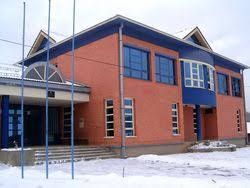                  Levanjska Varoš,  rujan 2022.SADRŽAJ1. UVOD	32. OSVRT NA PROŠLOGODIŠNJI KURIKULUM	43. IZBORNA NASTAVA	54. DOPUNSKA NASTAVA	104.1. Razredna nastava	104.2. Predmetna nastava	115. DODATNA NASTAVA	155.1. Razredna nastava	155.2. Predmetna nastava	156. IZVANNASTAVNE AKTIVNOSTI	186.1. Razredna nastava	186.2. Predmetna nastava	207. RAZREDNI PROJEKTI I IZVANUČIONIČNA NASTAVA	307.1. Razredna nastava	317.2. Predmetna nastava	368. OBILJEŽAVANJE VAŽNIJIH DATUMA	389. ŠKOLSKI PROJEKTI	5010. PLANIRANI IZLETI, POSJETI I ŠKOLA U PRIRODI	6911. ŠKOLSKA ZADRUGA "MRAVAC"/VOLONTERSKI KLUB "NEVNA"…………….7812. ZAKLJUČAK	811. UVODU Nacionalnom okvirnom  kurikulumu  koji je Ministarstvo znanosti, obrazovanja i sporta donijelo u srpnju 2010., kurikulum ima značenje tijeka odrastanja, odgoja i obrazovanja djeteta, tijeka učenja i poučavanja, dugoročnoga, sustavno osmišljenoga, postojana, smisleno povezanoga i skladnoga uređenja odgojno-obrazovnoga procesa, koji je širi i dublji od nastavnog plana i programa. Školski kurikulum utvrđuje dugoročni i kratkoročni plan i program rada škole kroz dopunsku i dodatnu nastavu, izbornu nastavu, izvannastavne i izvanškolske aktivnosti te druge odgojno-obrazovne programe i projekte.U izradi školskog kurikuluma stavljen je naglasak na specifičnosti škole i sredine u kojoj naša škola djeluje. Pri tom se za polazište rada na sadržajima školskog kurikuluma uzimaju potrebe i interesi naših učenika, roditelja i lokalne zajednice. 2. OSVRT NA PROŠLOGODIŠNJI KURIKULUMAktivnosti koje smo uspjeli odraditi evaluacijski su dobile visoke ocjene kako od učenika tako i od djelatnika i roditelja. Otkazane su aktivnosti:- Kazališna predstava za učenike razredne nastave- Škola u prirodi- Odlazak učenika u kino- terenska nastava u Zlatnu gredu- posjet Muzeju Slavonije učenika razredne nastaveUčenici su pohađali dopunsku i dodatnu nastavu, ali i izbornu nastavu te izvannastavne aktivnosti prema svojim interesima i sposobnostima.Učenike smo motivirali da se iskažu sa svojim talentima i sudjeluju u životu škole prema svojim mogućnostima.Sudjelovali smo i u nekoliko većih projekata: „Škole za Afriku“, „Sigurnije škole i vrtići“ te nekoliko eTwinning projekata. Prijavili smo nekoliko većih projekata čija realizacija kreće u ovoj školskoj godini.3.  IZBORNA NASTAVAIzborna nastava pruža svim učenicima podjednaku mogućnost izbora nastavnog predmeta iz ponuđenih odgojno-obrazovnih sadržaja u školi.Svrha izborne nastave je omogućiti učeniku slobodno kreiranje odgojno – obrazovnog procesa u kojem će se već usvojena znanja proširiti ili produbiti u području koje učenika posebno zanima ili za njega ima određenu sklonost.Sukladno Zakonu o odgoju i obrazovanju u osnovnoj i srednjoj školi, izabrani izborni predmet odabran na početku školske godine učenik mora polaziti do kraja iste. Izborna nastava se ocjenjuje sukladno Pravilniku o načinima, postupcima i elementima vrednovanja učenika u osnovnoj i srednjoj školi. Učenicima naše škole ponuđena je izborna nastava iz sljedećih predmeta: vjeronauk, informatika i engleski jezik.Izborna nastava vjeronauka organizira se za učenike I.-VIII. razreda i provodi se tjedno 2 sata u svakom razredu. Izborna nastava infomatike organizira se za učenike od I. do IV. te od VII. do VIII. razreda, 2 sata tjedno.Izborna nastava engleskog jezika organizira se za učenike IV.-VIII. razreda, 2 sata tjedno.4. DOPUNSKA NASTAVAU razrednoj se nastavi dopunska nastava održava iz hrvatskog jezika i matematike, a u predmetnoj iz hrvatskog jezika, matematike, njemačkog jezika te kemije. Dopunsku nastavu održavaju učitelji koji predaju određeni predmet.4.1. Razredna nastava4.2. Predmetna nastava5. DODATNA NASTAVAU razrednoj se nastavi dodatna nastava održava se iz matematike, a u predmetnoj iz geografije i vjeronauka. Dodatnu nastavu održavaju učitelji koji predaju određeni predmet.5.1. Razredna nastava5.2. Predmetna nastava6. IZVANNASTAVNE AKTIVNOSTIIzvannastavne aktivnosti rezultat su kreativnosti učitelja koja pruža mogućnost slobodnijeg razvijanja kreativnosti učenika.  Učenici se uključuju u izvannastavnu aktivnost prema vlastitim interesima, sklonostima i talentima.Velik broj učenika naše škole putuje iz okolnih mjesta pa su aktivnosti uključene u raspored iza redovne nastave.6.1. Razredna nastava6.2. Predmetna nastava7. RAZREDNI PROJEKTI I IZVANUČIONIČNA NASTAVA  Razredna nastava1. RAZRED, Majda Rončević3. razred Snježana Papić4. RAZRED, Ivana Šarić7.2. Predmetna nastava8. OBILJEŽAVANJE VAŽNIJIH  DATUMA9. ŠKOLSKI PROJEKTIPOPIS PROJEKATA U KOJIMA SUDJELUJEMO KAO NOSITELJI ILI KAO PARTNERI10. PLANIRANI IZLETI, POSJETI I ŠKOLA U PRIRODI11. UČENIČKA ZADRUGA „MRAVAC”  I VOLONTERSKI KLUB „NEVNA”12. ZAKLJUČAKU izradi kurikuluma cijela škola surađuje kao jedan tim kako bi se navedene aktivnosti planirale i provele što brže, bolje, a samim time i zanimljivije učenicima, ali i učiteljima i profesorima.Naša škola svake školske godine nudi učenicima paletu  izvannastavnih aktivnosti i izborne nastave prema našim mogućnostima, a trudimo se zajednički obilježiti i svaki važniji događaj tijekom školske godine. Projektima i uključivanjem u razne manifestacije, pokušavamo učenicima, ali i djelatnicima obogatiti školovanje i školske dane učiniti zanimljivijim i raznolikijim.Učenicima se pruža pomoć u okviru dopunske nastave, a oni koji žele nešto više naučiti i sudjelovati na natjecanjima, uključuju se u dodatnu nastavu.  Sudjelujemo u 13 projekata u ovoj školskoj godini , a osmislili smo i nekoliko manjih školskih projekata.Ove godine nam je posebno izazovan projekt „E, baš hoću biti poduzetnik!” koji je započeo 1.8.2022. godine. Prva edukacija odrađena je krajem kolovoza 2022. za 17 sudionika iz tri škole (OŠ „S.S.Kranjčević”, Levanjska Varoš, OŠ Antunovac, Antunovac i OŠ Šećerana, Šećerana.Trudit ćemo se školski kurikulum iz godine u godinu dopunjavati i poboljšavati, kritički se osvrtati na ono što smo radili proteklih godina kako bi naš obrazovni, ali i odgojni rad u školi bio što kvalitetniji i raznovrsniji. AKTIVNOSTINFORMATIKA 1., 3. I 4. RAZREDCILJEVI AKTIVNOSTIsteći temeljna znanja i vještine za samostalno služenje računalom i stvaranje osnova za nadogradnju u daljnjem školovanjuupoznati učenike s radom na računalu; osposobiti ih za korištenje programa za pisanje, crtanje, pretraživanje interneta, programiranje, obradu multimedije;naučiti osnovne dijelove računalarazvijati logičko i problemsko mišljenje;naučiti osnove programiranja u programu Scratch i rješavati probleme primjerene uzrastu;razvijati kritičko mišljenje kroz analizu sadržaja pronađenog na internetunaučiti upotrebljavati pomagala za pristup udaljenim informacijama te za udaljeno komuniciranje;prepoznavati prednosti i nedostatke uporabe tehnologije u svakodnevnom životu;razumjeti nužnu odgovornost pri uporabi tehnologije i informacija te posljedice njihove neodgovorne uporabe;upotrebljavati tehnološke mogućnosti za suradnju s drugima pri rješavanju problema;NAMJENA AKTIVNOSTInamijenjeno učenicima 1. , 3. i 4. razreda radi korištenja računala kao pomagala pri učenju i savladavanju gradiva drugih predmeta; radi  sakupljanja informacija, proširivanja znanja i komunikacije s drugimaNOSITELJI AKTIVNOSTI I NJIHOVA  ODGOVORNOSTučitelj informatike - planira, organizira, vodi i vrednuje rad učenika; surađuje s drugim učiteljima u svrhu boljeg i lakšeg usvajanja predviđenih sadržajaUčitelj informatike Hrvoje ŠenUčenici 1.,3. i  4.razreda Prema Zakonu o odgoju i obrazovanju u osnovnoj i srednjoj školi (87./08),  izborni predmeti obvezni su tijekom cijele školske godine za sve učenike koji se za njih opredijele, a učenik bira izborni predmet ili izborne predmete na početku školske godine. Učenik može prestati pohađati izborni predmet nakon pisanog zahtjeva i obrazloženja roditelja učenika i učenika Učiteljskom vijeću do početka školske godine pod uvjetom da obveznu satnicu zamijeni drugim izbornim predmetom ili aktivnošću u školi.NAČIN REALIZACIJE AKTIVNOSTIputem nastave u informatičkoj učionici, različitim oblicima i metodama poučavanja i učenjaOnline nastavom (prema potrebi)samostalan rad na računalu; skupni rad;  rad u paru; frontalni radVREMENIK AKTIVNOSTI70 sati godišnje, tijekom cijele školske godine  2022./2023. blok sat jednom tjedno NAČIN VREDNOVANJA I NAČIN KORIŠTENJA REZULTATA VREDNOVANJAopisno i brojčano vrednovanje postignuća učenika u skladu s rezultatima, ciljevima, zadaćama i sadržajimapraćenje i bilježenje postignuća, aktivnosti i zalaganja učenikakomunikacijom s učenicimapoticati najbolje učenike za nastup na natjecanjimaprezentiranje rezultata rada vanjskim stručnim suradnicimauspoređivanje i analiza rezultata radaNAZIV AKTIVNOSTIINFORMATIKA VII. I VIII. RAZREDCILJ AKTIVNOSTIPrepoznati i opisati glavne komponente računalnih mreža.Razvijati algoritme za rješavanje različitih problema koristeći se programskim jezikom.Koristiti i upoznati različite platforme i programe, koje prema potrebi učenik pronalazi i instalira.Prikupljati, organizirati i analizirati podatke te ih oblikovati u     informacije.Razumijevati i kritički ocjenjivati prikupljene informacije.Donositi zaključke na temelju prikupljenih informacija.                       Primijeniti pravila za povećanje sigurnosti korisničkih računa i štititi svoj elektronički identitet.Steći temeljna znanja i vještine za samostalnu upotrebu računala i stvaranje osnova za nadogradnju u daljnjem školovanju.Rješavati informatičke probleme.Komunicirati posredstvom različitih medija.NAMJENAKorištenje stečenih znanja i vještina u svakodnevnom životu za lakše razumijevanje nastavnog gradiva, brže i kvalitetnije rješavanje postavljenih zadataka, proširivanje znanja, komunikaciju i zabavu.  Razvijati logičko mišljenje i zaključivanje uočavanjem uzročno-posljedičnih veza. Razvijati interes za informatiku.NOSITELJI Hrvoje Šen, učitelj informatike i učenici sedmog i osmog razredaNAČIN REALIZACIJEPutem izborne nastave u informatičkoj učionici kroz različite oblike i metode poučavanja i učenja.VREMENIKDva sata tjedno po razredu tijekom školske godine 2022./2023.TROŠKOVNIKPotrošni materijal za rad, stručno usavršavanje učitelja.VREDNOVANJE I KORIŠTENJE REZULTATA RADAOpisno i brojčano vrednovanje postignuća učenika u skladu s rezultatima ishoda učenja.NAZIV AKTIVNOSTIENGLESKI JEZIK IV. - VIII. RAZREDCILJ AKTIVNOSTIStjecanje znanja i vještina te razvoj usmene i pisane komunikacije na engleskom jeziku uz elemente književnosti i kulture anglofonih država.NAMJENAUpoznavanje učenika s jezikom, kulturom i običajima u zemljama engleskog govornog područja.Usvojiti nastavne sadržaje vezane za nove leksičke i gramatičke strukture te razvijanje komunikacije na stranom jeziku.NOSITELJI Učiteljica Emily Jukić i učenici IV. – VIII. razreda.NAČIN REALIZACIJEDva sata tjedno po razredu u redovnoj nastavi uz primjenu različitih metoda rada i raznih komunikacijskih medija, izrada plakata i slično.VREMENIKDva sata tjedno po razredu tijekom školske godine 2022./2023.TROŠKOVNIKManji troškovi za potrebe kopiranja testova i materijala te sitan uredski pribor (pribadače, ljepilo i slično).VREDNOVANJE I KORIŠTENJE REZULTATA RADAFormativno i sumativno vrednovanje tijekom školske godine (usmena i pisana provjera te praćenje aktivnosti učenika).Za učenike kao poticaj za daljnji napredak i za eventualne preporuke roditeljima.NAZIV AKTIVNOSTIVJERONAUK (KATOLIČKI)CILJ AKTIVNOSTI- sustavno i skladno teološko-ekleziološko te antropološko povezivanje Božje objave i tradicije Crkve sa životnim iskustvom učenika, kako bi se ostvarilo sustavno i cjelovito, ekumenski i dijaloški otvoreno upoznavanje katoličke vjere- povezivanje te primjena vjeronaučnih sadržaja u stvarnom životuNAMJENA- namijenjeno učenicima od 1. do 8. razreda koji su pri upisu u školu odabrali izborni predmet vjeronauk- osnovna namjena je učvršćivanje kršćanskog svjetonazora te kroz razne nastavne sadržaje upoznati učenike s duhovnom, vjerničkom dimenzijom života NOSITELJI Učenici od 1. do 8. razreda i vjeroučiteljica Željka Brataljenović.NAČIN REALIZACIJE-primjenjuju se različiti oblici rada (frontalni, individualni, rad u parovima, grupni rad) te različite nastavne metode (razgovor, parlaonice, radionice, likovno izražavanje, scensko i glazbeno izražavanje, rad na tekstu, usmeno izlaganje, meditacija, molitveno izražavanje, pismeno izražavanje…).VREMENIK- nastava vjeronauka se izvodi dva puta tjedno prema rasporedu (70 sati godišnje) tijekom školske godine 2022./23.TROŠKOVNIK- papiri velikog formata, papiri u boji, papiri A4 za fotokopiranje, kreda u boji  VREDNOVANJE I KORIŠTENJE REZULTATA RADA- praćenje, vrednovanje i ocjenjivanje provodi se u skladu s važećim Pravilnikom o načinima, postupcima i elementima vrednovanja učenika u osnovnoj i srednjoj školi- ocjenjuju se usvojenost sadržaja (znanje), stvaralačko izražavanje, kultura međusobnog komuniciranja i zalaganje (tijekom cijele školske godine)- znanje i napredak učenika se provjerava usmenim putem- učenička postignuća sustavno se prate, brojčano i opisno ocjenjuju; konačna ocjena ulazi u prosjek učenikova općeg uspjeha- rezultati će se koristiti u cilju što uspješnije realizacije nastave vjeronauka i prilagodbe rada mogućnostima i sposobnostima učenikaNAZIV AKTIVNOSTI                    DOPUNSKA NASTAVA - MATEMATIKACILJ AKTIVNOSTIPoboljšavanje usvojenosti osnovnih sadržaja matematike.Individualni rad s učenicima koji slabije usvajaju nastavno gradivo, vježbanje i utvrđivanje nastavnog gradiva.NAMJENAOrganizirana je za učenike kojima je uspjeh usvajanja sadržaja matematike u redovnoj nastavi slabiji, a namjenjena je za poticaj u  razvijanju njihovih sposobnosti uočavanja, analize, sinteze, zaključivanja, računanja i ostalih matematičkih sadržaja.NOSITELJI Učenici kojima je potrebna pomoć i učiteljice razredne nastave.NAČIN REALIZACIJEUčionička nastava u promjenjivim skupinama, individualan i individualiziran način rada. VREMENIKTijekom školske godine 2022./2023.1.r.srijeda, ponedjeljak , 5. sat – Majda Rončević3.r.utorak 3. sat – Snježana Papić4.r. srijeda 6. sat – Ivana ŠarićTROŠKOVNIKTroškovi printanja listića.VREDNOVANJE I KORIŠTENJE REZULTATA Vrednovanje će biti provedeno u redovitoj nastavi.NAZIV AKTIVNOSTI                    DOPUNSKA NASTAVA – HRVATSKI JEZIKCILJ AKTIVNOSTIPoboljšavanje usvojenosti osnovnih sadržaja hrvatskog jezika.Osposobljavanje učenika za usvajanje jezičnog standarda.NAMJENAOrganizirana je za učenike kojima je uspjeh usvajanja sadržaja hrvatskog jezika u redovnoj nastavi slabiji, a namjenjena je za poticaj u razvijanju njihovih sposobnosti čitanja, pisanja, razumijevanja pročitanog, rada na tekstu, usvajanja gramatičkih i pravopisnih normi.NOSITELJI Učenici koji trebaju pomoć i učiteljice razredne nastave. NAČIN REALIZACIJEUčionička nastava u promjenjivim skupinama, individualan i individualiziran način rada.VREMENIKTijekom školske godine 2022./2023.1.r. ponedjeljak, 5. sat – Majda Rončević3.r.utorak 3. sat – Snježana Papić4.r. srijeda 6. sat – Ivana ŠarićTROŠKOVNIKTroškovi printanja listićaVREDNOVANJE I KORIŠTENJE REZULTATA RADAVrednovanje će biti provedeno u redovitoj nastaviDopunska nastavaHrvatski jezikIvana VladićMatematikaTomislav KneževićKemija Marina FilipovićNjemački jezikVesna ČupićNAZIV AKTIVNOSTIDOPUNSKA NASTAVA IZ HRVATSKOG JEZIKACILJ AKTIVNOSTIPomoći učenicima u svladavanju predviđenih sadržaja hrvatskog jezika, omogućiti nesmetano praćenje redovne nastave.NAMJENAUčenicima s poteškoćama i nedovoljno usvojenim gradivom, učenicima s prilagođenim programom omogućiti dodatnu pomoć pri usvajanu i vježbanju gradiva. Poticati samostalan rad, odgovornost, radne navike, upornost i točnost. Pružiti individualnu pomoć.NOSITELJI Učenici 5.i 6.razreda, učiteljica hrvatskog jezika Ivana VladićNAČIN REALIZACIJERad u jednoj skupini, različiti oblicima i metodama rada, individualizacijom rada.VREMENIKŠk. god., utorkom7. satTROŠKOVNIKTrošak kopiranja radnog materijalaVREDNOVANJE I KORIŠTENJE REZULTATA RADARedovito praćenje rada i napredovanja učenika, uključivanje u redovnu nastavu.NAZIV AKTIVNOSTIDOPUNSKA NASTAVA - MATEMATIKACILJ AKTIVNOSTIPomoći učenicima otkloniti dio poteškoća s usvajanjem matematičkih znanja i vještina.NAMJENAUčenici će sudjelovanjem na dopunskoj nastavi, u manjoj grupi učenika koji imaju slične teškoće s matematikom, imati priliku otkloniti nejasnoće i učvrstiti znanje. Tako će se udaljiti od negativne ocjene (1) ili ocjenu dovoljan (2) popraviti na dobar (3).NOSITELJI Učitelj Tomislav Knežević i učenici predmetne nastave. NAČIN REALIZACIJEDopunska nastava odvijat će se prema rasporedu sati.Rješavanje najjednostavnijih zadataka preko nastavnih listića i uz pomoć učitelja.VREMENIKJedan sat tjedno tijekom nastavne godine 2022./2023.TROŠKOVNIKTrošak ispisa radnih materijala.VREDNOVANJE I KORIŠTENJE REZULTATA RADAPraćenje rada i napretka tijekom dopunske nastave i očekivani popravak ocjena na redovnoj nastavi.NAZIV AKTIVNOSTIDOPUNSKA NASTAVA – NJEMAČKI JEZIKŠkolska godina 2022. / 2023.CILJ AKTIVNOSTIPomoći učenicima u svladavanju predviđenih sadržaja njemačkog jezika, omogućiti nesmetano praćenje redovne nastave.NAMJENAUčenicima s poteškoćama i nedovoljno usvojenim gradivom, učenicima s prilagođenim programom omogućiti dodatnu pomoć pri usvajanu i vježbanju gradiva. Poticati samostalan rad, odgovornost, radne navike, upornost i točnost. Pružiti individualnu pomoć.NOSITELJI Učenici 5.i 6.razreda, učiteljica njemačkog jezika Vesna ČupićNAČIN REALIZACIJERad u jednoj skupini, različiti oblicima i metodama rada, individualizacijom rada.VREMENIKTijekom školske godine 2022./2023.2 sata tjedno TROŠKOVNIKTrošak kopiranja radnog materijalaVREDNOVANJE I KORIŠTENJE REZULTATA RADARedovito praćenje rada i napredovanja učenika, uključivanje u redovnu nastavu.NAZIV AKTIVNOSTIDOPUNSKA NASTAVA – KEMIJAŠkolska godina 2022. / 2023.CILJ AKTIVNOSTIrazvijati pozitivan odnos prema radu usvojiti sadržaje koji nisu usvojeni za vrijeme redovne nastave vježbom utvrditi već usvojene sadržaje nadopunit znanja učenika koji otežano svladavaju dio nastavnih sadržaja kako bi lakše mogli pratiti redovitu nastavurazvijati ljubav prema kemijirazvijati ljubav prema znanosti i primjenjivati stečena znanja na samoobrazovanje i cijelo životno učenjeNAMJENArealizirati navedene ciljevepostići zadovoljavajuću razinu znanja kemijesteći sigurnost u radu i jačati samopouzdanjeNOSITELJI       -  Marina Filipović, prof.        -  učenici 7. i 8. razredaNAČIN REALIZACIJEmotivirati učenike raznovrsnim metodama pružiti učenicima potporu u napredovanju priprema učenika za svakodnevni život VREMENIKtijekom školske godine 2022. / 2023. TROŠKOVNIKtroškovi za fotokopiranje radnih listićaVREDNOVANJE I KORIŠTENJE REZULTATA RADAzadatci objektivnog tipa primjereni učenicima koji pohađaju dopunsku nastavuindividualno praćenje postignuća učenikarezultati se koriste kako bi se poboljšao rad na dopunskoj nastaviNAZIV AKTIVNOSTIDODATNA NASTAVA - MATEMATIKACILJ AKTIVNOSTIUsmjeravanje darovitih učenika ka složenijim sadržajima matematike te motiviranje učenika za usvajanje tih sadržaja.NAMJENAOrganizirana je za učenike koji pokazuju izvrsno znanje i interes za sadržaje matematike te je namjena ove nastave razvijanje vještina originalnog pronalaženja rješenja, uočavanja, analize, zaključivanja, uporabe različitih izvora znanja. NOSITELJI Učiteljice razredne nastave i učenici koji žele znati više.NAČIN REALIZACIJEUčionička nastava. Individualni rad s učenicima koji pokazuju napredno znanje i žele saznati više.VREMENIKTijekom školske godine 2022./2023.1.r. srijeda, 6.sat – Majda Rončević3.r. petak  3.sat –  Snježana Papić4.r.petak, 6.sat –  Ivana ŠarićTROŠKOVNIKTroškovi printanja listića.VREDNOVANJE I KORIŠTENJE REZULTATA RADAVrednovanje će biti provedeno u redovitoj nastavi i natjecanjima.Naziv aktivnostiVoditeljBroj satiGeografiStipe Prskalo70Vjeronaučna skupinaŽeljka Brataljenović70NAZIV AKTIVNOSTIDODATNA NASTAVA – GEOGRAFIJACILJ AKTIVNOSTIRazvijati kod učenika geografsko razmišljanje kroz različite životne situacije. Razvijati uzročno – posljedične veze unutar geografije. Obogaćivanje odgojno obrazovnih programa; Unapređivanje rada s naprednim i darovitim učenicimaNAMJENAPriprema učenika za natjecanje.Proširivanje znanja iz područja geografije. Omogućiti zainteresiranim učenicima proučavanje naprednijih sadržaja iz geografije kao i sudjelovanje na natjecanjimaNOSITELJI Učitelj Stipo Prskalo i učenici petog i šestog razreda. NAČIN REALIZACIJEGrupni rad, samostalni rad.VREMENIKJedan sat tjedno tijekom nastavne godine 2022./2023. TROŠKOVNIKTroškovi nabave materijala, troškovi odlaska na natjecanje.VREDNOVANJE I KORIŠTENJE REZULTATA RADASudjelovanje na natjecanju.Vrednovanje samostalnog rada učenika. Učenici se uključuju na temelju vlastite odluke. Učitelj vodi evidenciju na temelju povratnih informacija dobivenih od učenika.NAZIV AKTIVNOSTIVJERONAUČNA SKUPINACILJ AKTIVNOSTI- priprema za vjeronaučnu olimpijadu NAMJENA- namijenjeno učenicima od 5. - 8.razredaNOSITELJI- vjeroučiteljica Željka BrataljenovićNAČIN REALIZACIJE- rješavanje zadataka- čitanje tekstova-izrada pitanja za učenje- posjet katedrali sv. Petra u Đakovu- sudjelovanje na Vjeronaučnoj olimpijadiVREMENIK- tijekom školske godine 2022./2023.TROŠKOVNIK-troškovi za kopiranje materijala za učenjeVREDNOVANJE I KORIŠTENJE REZULTATA RADA- sudjelovanje na školskom natjecanju i u slučaju dobrih rezultata, sudjelovanje na županijskoj raziniNaziv aktivnostiVoditeljBroj satiRecitatorska skupinaSnježana Papić35Varoški krojački klubMajda Rončević35Glazbena skupinaIvana Šarić35NAZIV AKTIVNOSTI                              RECITATORSKA SKUPINACILJ AKTIVNOSTINaučiti učenike lijepo izražajno čitati, recitirati poštujući interpunkcijske znakoveNAMJENARazvijati pravilan odnos prema radu, upoznavanje učenika s različitim književnim djelima, razvijati sposobnosti usmenog izražavanja.Razvijanje ljubavi prema čitanju.NOSITELJI Učiteljica Snježana Papić i učenici I. - IV. razredaNAČIN REALIZACIJEPrema planu i programu.VREMENIKSrijedom 4.sat, tijekom školske godine 2022./2023.TROŠKOVNIKTroškovi nabave materijalaVREDNOVANJE I KORIŠTENJE REZULTATA RADAPripremanje programa za razne nastupe u školi.NAZIV AKTIVNOSTI                     VAROŠKI KROJAČKI KLUBCILJ AKTIVNOSTIOsposobiti učenike za praktičnu aktivnost šivanja rukom i strojem. NAMJENARazvijanje rada s iglom, koncem; Izrada praktičnih predmeta za svakodnevnu uporabu;Razvijanje poduzetničkog duha;Urednost u izradi, primjerena brzina rada;NOSITELJI Učenici razredne nastave (1.,3.,4. razred) i učiteljica Majda RončevićNAČIN REALIZACIJEUčenici će tijekom nastavne godine naučiti osnovne bodove šivanja rukom;Izrađivati ćemo vrećice za lavandu, maske i ukrase za prostor od filca i drugih materijala.VREMENIKSrijedom 4.sat, tijekom školske godine 2022./2023.TROŠKOVNIKPotreban materijal za rad, igle, konciVREDNOVANJE I  KORIŠTENJE REZULTATA RADASamo vrednovanje,rezultate rada izložiti na školskim sajmovima.NAZIV AKTIVNOSTIGLAZBENA SKUPINACILJ AKTIVNOSTIRazvijanje glazbenog i plesnog izražaja primjerenog učenicima te zadovoljstva učenika realizacijom tih sadržaja.NAMJENANamijenjena je učenicima od 1. do 4.r. za razvijanje samostalne glazbene aktivnosti prema osobnim sposobnostima i poboljšavanju tih sposobnosti, upornosti, mašte, samostalnosti i dosljednosti u radu, poštivanje svog i tuđeg rada, radoznalosti, inicijative, strpljivosti, suradničkog odnosa unutar skupine, omogućavanje osobne afirmacije učenika.NOSITELJI Učiteljica Ivana Šarić i učenici od 1. do 4.r.  NAČIN REALIZACIJEU učionici. Vježbanje pjesama i plesova za nastupe.VREMENIKSrijedom 4.sat, tijekom školske godine 2022./2023.TROŠKOVNIK-VREDNOVANJE I KORIŠTENJE REZULTATA RADANa nastupima unutar škole.Naziv aktivnosti     VoditeljBroj satiPjevački zborJurica Šerfezi70Tamburaški orkestarJurica Šerfezi70Dramska skupinaIvana Vladić35CvjećariMarina Filipović35Stolni tenisStipe Prskalo35Sigurno u prometu - biciklomStipe Prskalo35Likovna skupinaRobert Fišer35Mladi tehničariJanja Barić35Karitativna skupinaŽeljka Brataljenović35Mali poljoprivredniciŽeljka Brataljenović70Mali kuhariVesna Čupić70NAZIV AKTIVNOSTIPJEVAČKI ZBORCILJ AKTIVNOSTIUvođenje učenika u zborno pjevanje.Javnim nastupima privikavati se na intenzivno sudjelovanje u manifestacijama kulturnog života škole i sredine u kojoj žive.Omogućiti stjecanje vještine zbornog pjevanja.NAMJENAPoticati glazbenu kreativnost.Razvijati reproduktivne, stvaralačke sklonosti učenika i ljubav prema muziciranju.Pomoći učenicima steći vještine zborskog pjevanja.NOSITELJI Učitelj glazbene kulture Jurica Šerfezi i učenici od 5. do 8. razreda.NAČIN REALIZACIJEMetoda demonstracije, usmenog izlaganja, rad na tekstu, suradničko učenje.Frontalni rad, grupni oblik rada, timski rad, individualizirani oblik rada.VREMENIKTijekom školske godine 2022./2023.(ponedjeljak 7. sat)TROŠKOVNIKNotni zapisi, matrice, papir za umnožavanje. 500,00kn.VREDNOVANJE I KORIŠTENJE REZULTATA RADAZadovoljstvo učenika zbog proširenja glazbenih spoznaja i sposobnosti te zbog sudjelovanja u aktivnostima; pisano praćenje učeničkog napredovanja i zalaganje te analiza nakon svakog nastupa.NAZIV AKTIVNOSTITAMBURAŠKI ORKESTARCILJ AKTIVNOSTIUvođenje učenika u skupno muziciranje.Javnim nastupima privikavati se na intenzivno sudjelovanje u manifestacijama kulturnog života škole i sredine u kojoj žive.Omogućiti stjecanje vještine sviranja instrumenta.NAMJENAPoticati glazbenu kreativnost.Razvijati motoričke, stvaralačke sklonosti učenika i ljubav prema muziciranju.Pomoći učenicima steći vještine sviranja instrumenta.NOSITELJI Učitelj glazbene kulture Jurica Šerfezi i učenici od 5. do 8. razreda.NAČIN REALIZACIJEMetoda demonstracije, usmenog izlaganja, rad na tekstu, suradničko učenje.Frontalni rad, grupni oblik rada, timski rad, individualizirani oblik rada.VREMENIKTijekom školske godine 2022./2023.TROŠKOVNIKNotni zapisi, matrice, papir za umnožavanje.VREDNOVANJE I KORIŠTENJE REZULTATA RADAZadovoljstvo učenika zbog proširenja glazbenih spoznaja i sposobnosti te zbog sudjelovanja u aktivnostima; pisano praćenje učeničkog napredovanja i zalaganje te analiza nakon svakog nastupa.NAZIV AKTIVNOSTIKARITATIVNA SKUPINACILJ AKTIVNOSTISUDJELOVANJE U HUMANITARNOM PROJEKTU „MARIJINI OBROCI”- UPOZNAVANJE DJECE , RODITELJA I ZAPOSLENIKA ŠKOLE S PROBLEMATIKOM, DJELOVANJEM I RJEŠENJEM MARIJINIH OBROKA- OMOGUĆAVANJE ORGANIZACIJE RAZNIH HUMANITARNIH AKTIVNOSTI KROZ KOJU DJECA NA KREATIVAN I ZANIMLJIV NAČIN POMAŽU GLADNIM VRŠNJACIMA KOJI DALEKO OD NAS NEMAJU JEDNAKE MOGUĆNOSTI STJECANJA OBRAZOVANJA, TE OSVJEŠĆIVANJE DJECE I RODITELJA O VAŽNOSTI DOBROG OBRAZOVANJA ZA BUDUĆNOST DJECE.NAMJENA- UČENICIMA, RODITELJIMA I ZAPOSLENICIMA  ŠKOLENOSITELJI- VJEROUČITELJICA I UČENICINAČIN REALIZACIJE- KROZ LIKOVNE RADIONICE- KROZ DRAMSKE RADIONICE- ISTRAŽIVANJE O PROBLEMU GLADI U SVIJETU I UPOZNAVANJE S RAZLIKAMA NAŠEG OBRAZOVNOG SUSTAVA I ONOG U SIROMAŠNIM ZEMLJAMA SVIJETA- KORIZMENA AKCIJA „ ZA OBROK I ZNANJE KROZ MALO ODRICANJA”- 10.10. OBILJEŽAVAMO DAN KAŠE (SLIKAMO SE SA SVOJOM KAŠOM)VREMENIK- KROZ CIJELU ŠKOLSKU GODINUTROŠKOVNIK- ZA POTREBE LIKOVNIH RADIONICAVREDNOVANJE I KORIŠTENJE REZULTATA RADA- OBJAVLJIVANJE USPJEHA NA STRANICAMA ŠKOLENAZIV AKTIVNOSTIMALI POLJOPRIVREDNICICILJ AKTIVNOSTI- upoznati se s biljem koje je postojalo u Isusovo vrijeme, a sadi     se i danas- izgrađivati učeničku odgovornost kroz brigu za posađeno bilje- učenike više fizički aktiviratiNAMJENA- namijenjeno učenicima od 5. - 8. razredaNOSITELJI- vjeroučiteljica Željka Brataljenović NAČIN REALIZACIJE- istraživanje na internetu- nabava biljaka- sadnja biljaka- briga oko biljaka- suradnja s INOM cvjećari u sklopu učeničke zadruge „Mravac“VREMENIK- kroz cijelu školsku godinu 2022./2023. – 2 sata tjedno (poslovi koji prate vegetacijski razvoj biljaka) TROŠKOVNIK- trošak nabave bilja, posuda za biljke, zemlje, alateVREDNOVANJE I KORIŠTENJE REZULTATA RADA- učenici naučeno mogu koristiti u svakodnevnom životu- začinsko bilje koje uzgojimo može se koristiti u školskoj kuhinji NAZIV AKTIVNOSTIDRAMSKA SKUPINACILJ AKTIVNOSTIUpoznati učenike s pojmovima gluma, glumci, scenski pokret, kazalište (teatar), pozornica – scenografija, kostimografija, maska.Naučiti ih što je dramatizacija, kako dramatizirati tekst govorom.Upoznati ih s vrednotama govorenoga teksta (stanka, ritam, naglasak, naglasna cjelina…) Ojačati samopouzdanje i kreativnost, svladati strah od javnih nastupa.NAMJENAUvježbavati izražajno čitanje, pantomimu, dijaloške vježbe, aktivno sudjelovati u dramskim igrama. Ovladati kretanje scenom.Slušanje zvučnih dramskih zapisa i projekcija adaptirane kazališne predstave.Pripremanje učenika za Lidrano i općenito javno izvođenje.Pripremanje igrokaza za Božić i Dan škole.NOSITELJI Učiteljica hrv. jezika i učenici.NAČIN REALIZACIJEDramske igre, improvizacije, vježbe, radionice.VREMENIKNastavna godina- 35 sati, srijedom 7. sat.TROŠKOVNIKPotrošni materijal (fotokopiranje, hamer papir, materijali za izradu kostima i scene), cca 100kn.VREDNOVANJE I KORIŠTENJE REZULTATA RADAPrilikom javnih izvedbi ( Dana kruha, Dana škole, Lidrana...), korištenje u redovnoj nastavi kao ogledni primjerci za lijepo govorenje, kazivanje, krasnoslov.NAZIV AKTIVNOSTISTOLNI TENISCILJ AKTIVNOSTISvakom učeniku omogućiti da kroz izvannastavnu aktivnost zadovolji svoj interes za bavljenjem sportom. Sustavnim vježbanjem omogućiti stjecanje znatno većih motoričkih vještina.NAMJENARazvijati pravilan i pozitivan stav prema vježbanju te kod učenika stvoriti naviku trajnog bavljenja sportom. Uključiti učenike u razne oblike natjecanja kako na školskoj, tako i na široj razini.NOSITELJI Učitelj Stipo Prskalo i učenici predmetne nastaveNAČIN REALIZACIJEIzvannastavna aktivnost, 1. sat tjednoNatjecanjaVREMENIKJednom tjedno tijekom nastavne godine 2022./2023., ponedjeljak 7.satTROŠKOVNIKTroškovi odlaska na natjecanja i susrete s drugim školama.VREDNOVANJE I KORIŠTENJE REZULTATA RADAMeđurazredna, školska i međuškolska natjecanjaNAZIV AKTIVNOSTISIGURNO U PROMETU – BICIKLOMCILJ AKTIVNOSTICilj je usvojiti znanja iz prometnih propisa i pravila te steći vještine u upravljanju biciklom kako bi učenici sigurno sudjelovali u prometuNAMJENAProći s učenicima sljedeće teme:1. Općenito o biciklu2. Osnove prometne kulture3.Uloga i značenje prometnih znakova4. Sigurno kretanje prometnicama5. Promet na raskrižjuNOSITELJI Učitelj Stipo Prskalo i učenici predmetne nastaveVanjski suradniciNAČIN REALIZACIJEIzvannastavna aktivnost, 1 sat tjedno, četvrtak 7.satVREMENIKJednom tjedno tijekom nastavne godine 2022./2023.TROŠKOVNIKTroškovi nabave bicikala, znakova, čunjeva, rezervnih dijelovaVREDNOVANJE I KORIŠTENJE REZULTATA RADAU svakodnevnom životuNAZIV AKTIVNOSTICVJEĆARIŠkolska godina 2022. / 2023.CILJ AKTIVNOSTIobogatiti okoliš škole s novim biljnim i životinjskim vrstama (ružičnjak, ukrasno grmlje i drveće, kamenjarke, proljetnice)razvijati kod učenika estetsku ugodu te ljubav prema prirodipoticati ekološku svijest i usvojiti vještine uzgoja začinskog, ljekovitog i ukrasnog bilja voditi brigu o biljkamaobilježavati značajnije datume u  zaštite prirodeNAMJENAučenici se upoznaju s raznolikim biljnim i životinjskim vrstamarazvijaju radne navike koje mogu primijeniti kod kućestečena znanja primjenjuju u nastavi prirode i biologije-     učeničko zalaganje u održavanju školskog okolišaNOSITELJI Marina Filipović, prof.        -     učenici 6. i 7. razredaNAČIN REALIZACIJErad u školskom vrtu, pomoću alata i drugih vrtlarskih potrepštinaVREMENIKtijekom cijele školske godine ovisno o vremenskim uvjetima i biljkama ( 35 sati ukupno)TROŠKOVNIKza kupnju sadnica, kore za biljke itd. ( 500 – 1000 kn)VREDNOVANJE I KORIŠTENJE REZULTATA RADAindividualno praćenje rada prilikom rada u školskom vrtuljepši okoliš, sretniji ljudi u školi i oko njeproučavanje određenih biljnih vrsta iz školskog vrtaNAZIV AKTIVNOSTILIKOVNA SKUPINACILJ AKTIVNOSTI- stjecanje šire obrazovne osnove za lakše usvajanje drugih sadržaja,      osposobljavanje za praktičan rad u svakodnevnom životu- razvijati kulturu rada, stvaranje i istraživanje uz pomoć vlastitih ruku i materijalaNAMJENA- produbljivanje znanja i praktičnih vještina učenika koji pokazuju interes za praktične radove u likovnim tehnikamaNOSITELJI Učitelj Robert Fišer i učenici 5. i 6. razredaNAČIN REALIZACIJE- aktivnosti učenika u kreativnom načinu korištenja likovnih tehnikaVREMENIKJednom tjedno tijekom nastavne godine 2022./2023. (četvrtak, 7.sat)TROŠKOVNIK- akrilne boje i dodatni alati za radVREDNOVANJE I KORIŠTENJE REZULTATA RADA- praćenjem interesa za rad, upornosti i marljivosti- kroz rezultate: originalnost, uporabljivost i estetsku kvalitetu- vrednovati svoje radove i radove drugih učenikaAKTIVNOST, PROGRAM I/ILI PROJEKTMLADI TEHNIČARICILJEVI AKTIVNOSTI, PROGRAMA I/ILI PROJEKTAZainteresirati učenike za različita područja tehničkih aktivnosti. Obučiti ih tehničkim vještinama kako bi samostalno koristili različite tehničke tvorevine i pomagala. Razvijati djelatni, tehnički i poduzetnički način razmišljanja. Poticati stvaralaštvo i samostalno izražavanje kroz oblikovanje materijala. Razvijati svijest o sigurnosti za sebe i okolinu pri uporabi alata i strojeva. Razvijati motoričke vještine i usvajati radne navike. Usmjeravati k izboru hobija ili zanimanja.NAMJENA AKTIVNOSTI, PROGRAMA I/ILI PROJEKTA5.-8.razredNOSITELJI AKTIVNOSTI, PROGRAMA I/ILI PROJEKTA I NJIHOVA ODGOVORNOSTJanja BarićNAČIN REALIZACIJE AKTIVNOSTI, PROGRAMA I/ILI PROJEKTAtijekom školske godineVREMENIK AKTIVNOSTI, PROGRAMA I/ILI PROJEKTA1 sat tjednoNAČIN VREDNOVANJA I NAČIN KORIŠTENJA REZULTATA VREDNOVANJAOpisno praćenje napredovanja učenika tijekom školske godineDETALJAN TROŠKOVNIK AKTIVNOSTI, PROGRAMA I/ILI PROJEKTARad plaćen u sklopu redovitog  mjesečnog dohotkaNAZIV AKTIVNOSTIMALI KUHARICILJ AKTIVNOSTIZainteresirati učenike za zdravu prehranu.Naučiti osnovne tehnike i pravila kod obrade namirnica.Razvijati spretnost ruku, okretnost i postupnost u radu.Upoznavanje s kuharskim rječnikom.Istraživati lokalnu kuhinju.Poticati stvaralaštvo i samostalnost u radu.Razvijati higijenske navike i kulturno ponašanje za stolom.NAMJENAPriprema jednostavnih jela. Suradnja s Karitativnom grupom i Volonterskim klubom kroz razne humanitarne akcije. Poboljšanje prehrambenih navika.NOSITELJI učiteljica Vesna Čupić i učenici petog i šestog razreda NAČIN REALIZACIJEPrema planu izvannastavne aktivnosti.VREMENIKDva sata tjedno tijekom nastavne godine 2022./2023..TROŠKOVNIKPotrošni materijal za izradu jela djelomično će priskrbiti škola a jedan dio će donijeti učenici.VREDNOVANJE I KORIŠTENJE REZULTATA RADAOpisno  vrednovanje postignuća učenika u skladu s rezultatima, ciljevima, zadaćama i sadržajima. Primjena stečenih znanja u svakodnevnom životu. NAZIV AKTIVNOSTIIZVANUČIONIČNA NASTAVAUPOZNAJEMO SVOJE MJESTOCILJ AKTIVNOSTIUpoznati središte mjesta u kojem je školaNAMJENANaučiti snalaziti se u prostoru;                                        Upoznati se sa nazivima ulica;                                          Kretanje ulicom( nogostup) i kolnikom;                           Sigurni prijelaz preko kolnika- pješački prijelazNOSITELJI Učenici 1.r. i razrednica Majda RončevićNAČIN REALIZACIJE Šetnja mjestom  VREMENIKTijekom svibnja 2023.TROŠKOVNIKNema VREDNOVANJE I KORIŠTENJE REZULTATA RADAUčenici će u povratkom u razred crtati središte mjesta označavati ustanove koje smo posjetili.Usmeno ćemo ponoviti o ponašanju u javnimm ustanovama.NAZIV AKTIVNOSTIIZVANUČIONIČNA NASTAVA                                                   POZDRAV GODIŠNJIM DOBIMACILJ AKTIVNOSTINeposrednim promatranjem upoznati se sa promjenama u prirodi u pojedino godišnje dobaNAMJENAUpoznati se s karakteristikama pojedinog godišnjeg doba, te utjecaj promjena na život i rad ljudi u okruženju.NOSITELJI Učenici 1.r. i razrednica Majda RončevićNAČIN REALIZACIJE Šetnja prirodomVREMENIKRujan, prosinac, ožujak. lipanjTROŠKOVNIKNemaVREDNOVANJE I KORIŠTENJE REZULTATA RADARazgovor s učenicima, samovrednovanje o poznavanju osobitosti pojedinog godišnjeg doba.NAZIV AKTIVNOSTIRAZREDNI PROJEKTSUDJELUJEM U PROMETU – VOŽNJA BICIKLACILJ AKTIVNOSTIUpoznati  prometna pravila koja omogućuju sigurno sudjelovanje u prometu.                                         NAMJENAPrimjeniti prometna pravila koja se odnose na vozače bicikla.NOSITELJI Učenici prvog razreda i učiteljica Majda RončevićNAČIN REALIZACIJE Praktična primjena na poligonu – školsko igrališteVREMENIKSvibanj 2023.TROŠKOVNIKnemaVREDNOVANJE I KORIŠTENJE REZULTATA RADAPoigon brzine i spretnosti.NAZIV AKTIVNOSTI RAZREDNI PROJEKT –  ZDRAVI OBROKCILJ AKTIVNOSTI Promicanje zdravlja i zdravog stila života.
Usvajanje zdravih prehrambenih navika u mlađoj životnoj dobi kao doprinos unaprjeđenju i očuvanju zdravlja u odrasloj dobi.
Poticanje na promjenu i prihvaćanje pravilnih prehrambenih navika. Podizanje razine svijesti o odgovornosti u očuvanju zdravlja.NAMJENA Razvijati svijest o važnosti pravilne prehrane radi očuvanja zdravlja. NOSITELJI  Učenici 3.razreda i učiteljica Snježana PapićNAČIN REALIZACIJE Samostalno prikupljanje podataka, čitanje teksta i razgovor.Prema prikupljenim podacima, učenici s učiteljicom pripremaju zdravi obrok.  VREMENIK prosinac 2022.g.  TROŠKOVNIK-VREDNOVANJE I KORIŠTENJE REZULTATA RADANaučeno primijeniti u nastavi i svakodnevnom životu. Izrada plakata.NAZIV AKTIVNOSTIRAZREDNI PROJEKT –VODA CILJ AKTIVNOSTIRazvijati kod učenika svijest i odgovornost o važnosti očuvanja voda. Naučiti što je voda, u kakvim oblicima može biti i zašto je voda važna. Upoznati učenike s načinima ekonomičkog korištenja vode.NAMJENAUpoznavanje okoliša, prirodnih pojava, te očuvanje našeg planeta Zemlje. Naučiti kako možemo spriječiti zagađenje voda. Potaknuti učenike na štednju vode.NOSITELJIUčenici 3. razreda i učiteljica Snježana Papić.	NAČIN REALIZACIJESuradnički i individualni rad, izrada plakata, izvođenje pokusaVREMENIKožujak 2023.TROŠKOVNIK-VREDNOVANJE I KORIŠTENJE REZULTATA RADAPregled vođenja bilježaka u radnoj bilježnici. Uspješnost realizacije postavljenih zadataka. Osobna angažiranost učenika u radu. Razvijanje pozitivnog stajališta prema prirodi.NAZIV AKTIVNOSTI RAZREDNI PROJEKT – ZDRAVI OBROKCILJ AKTIVNOSTI Promicanje zdravlja i zdravog stila života.
Usvajanje zdravih prehrambenih navika u mlađoj životnoj dobi kao doprinos unaprjeđenju i očuvanju zdravlja u odrasloj dobi.
Poticanje na promjenu i prihvaćanje pravilnih prehrambenih navika. Podizanje razine svijesti o odgovornosti u očuvanju zdravlja.NAMJENA Razvijati svijest o važnosti pravilne prehrane radi očuvanja zdravlja. NOSITELJI  Učenici 4.razreda i učiteljica Ivana Šarić.  NAČIN REALIZACIJE Samostalno prikupljanje podataka, čitanje teksta i razgovor.Prema prikupljenim podacima, učenici s učiteljicom pripremaju zdravi obrok.  VREMENIK listopad 2022.g.  TROŠKOVNIK-VREDNOVANJE I KORIŠTENJE REZULTATA RADANaučeno primijeniti u nastavi i svakodnevnom životu. Izrada plakata.NAZIV AKTIVNOSTIRAZREDNI PROJEKT –U SVIJETU LIKOVNIH UMJETNIKACILJ AKTIVNOSTIUpoznati život, rad i djela najvećih likovnih umjetnika.	NAMJENAStvoriti uvjete za stvaralački razvoj djece, razvoj njegovih umjetničkih i kreativnih sposobnosti u nerazdvojivom jedinstvu s odgojem duhovnih i moralnih osobina.
Razvoj inicijative, samopouzdanja i sposobnosti kreativnog izražavanja.
Oblikovanje u skladu s dobi, znanjem i vještinama iz područja likovne umjetnosti.	NOSITELJIUčenici 4. razreda i učiteljica Ivana Šarić.	NAČIN REALIZACIJEPomoću ppt prezentacija i likovnih reprodukcija učenici će upoznati život i djela poznatih likovnih umjetnika. Novostečene informacije će primijeniti u svom likovnom radu.VREMENIKTijekom školske godine 2022./2023.TROŠKOVNIK-VREDNOVANJE I KORIŠTENJE REZULTATA RADAPraćenje uspješnosti likovnog stvaranja. Uređenje školskog panoa; izložba.NAZIV AKTIVNOSTI RAZREDNI PROJEKT – NACIONALNI PARKOVI RHCILJ AKTIVNOSTI Razvijanje ljubavi prema posebnostima domovine, razvijanje svijesti o očuvanju prirode.NAMJENA Razvijati svijest o važnosti očuvanja prirode. NOSITELJI  Učenici 4.razreda i učiteljica Ivana Šarić.  NAČIN REALIZACIJE Samostalno prikupljanje podataka, čitanje teksta i razgovor.VREMENIK rujan 2022.g.  TROŠKOVNIK-VREDNOVANJE I KORIŠTENJE REZULTATA RADANaučeno primijeniti u nastavi i svakodnevnom životu. Izrada plakata, brošura, prezentacija. NAZIV AKTIVNOSTI RAZREDNI PROJEKT – POVIJESNE OSOBECILJ AKTIVNOSTI Istražiti svoje mjesto (selo, grad, zavičaj), njegove osobitosti i prepoznatljivosti. Učenici će upoznati povijesne osobe različitih zavičaja.
Potaknuti učenike na istraživanje, uočavanje, bilježenje i uopćavanje.
Razvijati kulturnu svijest i pojam identiteta.NAMJENA Potaknuti učenike da istražuju svoje mjesto i zavičaj. Razvijali ljubav prema svom zavičaju, poštovanje prema ljudima koji su ostavili neizbrisiv trag u povijesti svoga zavičaja i šire.NOSITELJI  Učenici 4.razreda i učiteljica Ivana Šarić.  NAČIN REALIZACIJE Samostalno prikupljanje podataka, čitanje teksta i razgovor.VREMENIK studeni, prosinac 2022.g.  TROŠKOVNIK-VREDNOVANJE I KORIŠTENJE REZULTATA RADANaučeno primijeniti u nastavi i svakodnevnom životu. Izrada plakata ili prezentacije.NAZIV AKTIVNOSTIIZVANUČIONIČNA NASTAVA – IZMJERIMO VISINU CRKVECILJ AKTIVNOSTIPrimijeniti  znanja  o sličnosti trokuta na mjerenja u prirodi.NAMJENAUčvrstiti znanja stečena u učionici kroz primjenu na određivanje visine crkve. Razvijati ljubav prema zavičaju.NOSITELJI Učenici 8. razreda i  učitelj Tomislav Knežević. NAČIN REALIZACIJEUčenici uspoređuju visinu učenika i duljinu njegove sjene sa duljinom sjene crkve. VREMENIKJedan školski sat sredinom travnja 2023.TROŠKOVNIKMjerna traka, ravnalo. VREDNOVANJE I KORIŠTENJE REZULTATA RADAZajednička analiza izmjerenih podataka te izrada plakata.NAZIV AKTIVNOSTIIZVANUČIONIČNA NASTAVA –                      MJERENJE DULJINE KRUŽNICECILJ AKTIVNOSTIIzmjeriti  duljinu  kružnice  i  usporediti  promjer kružnice  s  duljinom  kružnice.NAMJENAOtkriti  vezu  između  promjera i opsega kružnice,  razviti  kod učenika razmišljanje utemeljeno na stvarnom opažanju i mjerenju.NOSITELJI Učenici 7. razreda i  učitelj Tomislav Knežević.NAČIN REALIZACIJEMjerenja i obilježavanja možemo izvršiti  u blizini naše škole, dvorištu ili u hodniku.VREMENIKJedan  školski sat, krajem ožujka ili početkom travnja 2023.TROŠKOVNIKRavnalo, krojački metar, kreda.VREDNOVANJE I KORIŠTENJE REZULTATA RADAPrezentacija mjerenja na računalu, rješavanje  zadataka  iz svakodnevnog života povezanih  s  opsegom  kružnice.NAZIV AKTIVNOSTIIZVANUČIONIČNA NASTAVA - TROKUT, ALI NAJLJEPŠICILJ AKTIVNOSTIOtkriti što se može saznati pomoću jednog lijepog prizora na nebeskom svodu  kojeg najčešće i ne pogledamo.NAMJENAPrimijeniti znanja iz matematike na otkrivanje jedne zanimljive astronomske veličine. Aktivnost bi trebala povezati znanja iz geografije, matematike i fizike.   NOSITELJI Učitelji Tomislav Knežević i Stipo Prskalo te učenici 7. i 8.razreda.  NAČIN REALIZACIJEGrupa učenika uz pomoć nastavnika mjere kut pod kojim se vide Sunce i Mjesec te kredom na igralištu crtaju sličan trokut.VREMENIK2 sata u proljeće 2023., ranije ujutro za vedrog neba.TROŠKOVNIKPribor izrađujemo sami, cijena do 300,00kn.VREDNOVANJE I KORIŠTENJE REZULTATA RADAIzrada prezentacije, analiza trokuta na igralištu, procjena naše pogreške pri mjerenju pomoću astronomskih podataka dobivenih suvremenim mjernim uređajima.NAZIV AKTIVNOSTIOLIMPIJSKI DANCILJ AKTIVNOSTIObilježiti Olimpijski dan i podsjetiti se na neke olimpijske pobjednike i činjenice o Olimpijskim igrama NAMJENAPrimijeniti znanje iz opće kulture i odigrati kvizSudjelovati  u raznim igramaNOSITELJI Učenici RN s učiteljicamaUčenici PN s učiteljem Stipom PrskalomNAČIN REALIZACIJESportske igre VREMENIKRN 9.9.2022.PN 12.9.2022. TROŠKOVNIK-VREDNOVANJE I KORIŠTENJE REZULTATA RADAObilježavanje Olimpijskog dana, zabava, igra NAZIV AKTIVNOSTISVJETSKI DAN MIRACILJ AKTIVNOSTIObilježavanjem Svjetskog dana mira uvidjeti važnost mira u svijetu.NAMJENA- razumjeti što je mir- promišljati o miru (je li božanski ili ljudski) - pronalaziti mir u sebi i oko sebe- graditi stavove o miru- razvijati povijesno mišljenjeNOSITELJI Učiteljica Mirjana Brdar.Svi djelatnici i učenici školeNAČIN REALIZACIJEUređenje panoa, kratki program (prezentacija, pjesme o miru), bijele majice svih sudionikaVREMENIK21. rujna  2022. TROŠKOVNIKTroškovi nabave materijala za uređenje panoaVREDNOVANJE I KORIŠTENJE REZULTATA RADANAZIV AKTIVNOSTIEUROPSKI DAN JEZIKACILJ AKTIVNOSTI-upoznavanje s jezicima i kulturama ostalih europskih državaNAMJENA-poticati suradnju među učenicima- poticanje višejezičnosti u školama-isticanje važnosti učenja stranih jezika-povezivanje znanja iz povijesti, geografije i stranih jezika o EU-osvještavanje srodnosti većine europskih jezikaNOSITELJI Učiteljice njemačkog i engleskog jezika, učenici predmetne nastaveNAČIN REALIZACIJEUčenici će po razredima kroz radionicu uspoređivati pojedine riječi u raznim jezicima i grupirati jezike prema skupinama. VREMENIK23. rujna 2022. TROŠKOVNIKPotreban materijal imamo u školi.VREDNOVANJE I KORIŠTENJE REZULTATA RADAIzrada panoa s rezultatima radionice.NAZIV AKTIVNOSTIOBILJEŽAVANJE MEĐUNARODNOG DANA ŽIVOTINJACILJ AKTIVNOSTINaglasiti važnost suživota čovjeka i životinja. Upoznati prijatelje sa svojim kućnim ljubimcima kroz pisani rad. Osvijestiti koliko je važna uloga životinja u našim životima.NAMJENAOsigurati sredstva za pomoć nezbrinutim i napuštenim životinjama koliko tko može. Razgovarati o našem odnosu prema životinjama.NOSITELJI Učenici petoga razreda i učiteljica Ivana VladićNAČIN REALIZACIJEOdlazak u lokalni azil,razgledanje i razgovor s voditeljima. VREMENIK4. listopada 2022.TROŠKOVNIK-VREDNOVANJE I KORIŠTENJE REZULTATA RADANa satu Hrvatskog jezika.NAZIV AKTIVNOSTIOBILJEŽAVANJE DANA JABUKACILJ AKTIVNOSTIPrigodno obilježiti Dan jabuka donošenjem voća i recepata u kojima se ona pojavljuje. Istražiti poeziju u kojoj se motivski pojavljuje jabuka.NAMJENASudjelovati u recitalu, čitanju i analizi poezije. Iznositi osjećaje i stavove vezane uz temu. Aktivno sudjelovati u radionici s temom -jabuka.NOSITELJI Učenici osmoga razreda i učiteljica Ivana VladićNAČIN REALIZACIJEČitanje pejzažne lirike s motivima jabuke, recital i degustacija pripreljenog jela u opuštajućoj atmosferi. Izrada plakata.VREMENIK20. listopada 2022.TROŠKOVNIK-VREDNOVANJE I KORIŠTENJE REZULTATA RADANa satu razrednika.NAZIV AKTIVNOSTIDAN KRAVATECILJ AKTIVNOSTIObilježiti Dan kravate u našoj školi nošenjem kravate.Prigodni pano.        NAMJENASvečano obilježiti Dan kravate.Podsjetiti se na važne vrijednosti koje ona posreduje: ljudsko dostojanstvo, kulturu uljudnosti, sklad slobode i odgovornosti, važne i svečane životne prigode, poslovnu uspješnost, duh zajedništva među ljudima i narodima. Poslati poruku o pravim, trajnim vrednotama kao dobrim temeljima budućnosti.NOSITELJI Djelatnici i učenici 1. do 8. razreda.NAČIN REALIZACIJENošenje kravatePanoVREMENIK18. listopada 2022.TROŠKOVNIK-VREDNOVANJE I KORIŠTENJE REZULTATA RADA- fotografije- evaluacijski listićiNAZIV AKTIVNOSTI                   DAN ZAHVALNOSTI ZA PLODOVE ZEMLJECILJ AKTIVNOSTIPotaknuti učenike na zahvalnost na Božjim darovima: pšenici i drugim plodovima zemlje.Potaknuti učenike na zahvalnost ljudima koji su svojim radom učinili naš život ljepšim i boljim. NAMJENAOsvijestiti kod učenika zahvalnost za kruh i hranu koju svakodnevno blagujemo.NOSITELJI RazredniciNAČIN REALIZACIJE- obilježavanje po razredima i pojedinim predmetima (vjeronauk, likovna kultura)VREMENIKlistopad 2022.TROŠKOVNIKTroškovi materijala za proizvodnju pekarskih proizvoda (300kn)VREDNOVANJE I KORIŠTENJE REZULTATA RADAStvaralački rad učenika: slikanje, modeliranje kruha i krušnih proizvodaRazvijanje odnosa prema kruhu  i hrani kroz razmišljanje o gladi u svijetu.NAZIV AKTIVNOSTIDAN SJEĆANJA NA VUKOVARCILJ AKTIVNOSTIStjecanje znanja o Domovinskom ratu, o Vukovaru – gradu heroju.Razvijati interes i ljubav prema čitanju, pisanju, slušanju i govorenju kao osnovnim djelatnostima, poboljšanje istih. Proširivanje rječnika. Upoznavanje novih medija  i književnosti na njima. Aktivno korištenje medija u nastavi, obradi lektire i sl.NAMJENAOsvijestiti važnost poznavanja hrvatske povijesti, znanja o Domovinskom ratu.Pobuditi domoljubne osjećaje i prigodno obilježiti Dan sjećanja na Vukovar.Vježbati aktivno slušanje, poboljšati vještinu čitanja. Služiti se svim raspoloživim medijima pri pronalasku određenih informacija. NOSITELJI Učiteljica hrvatskoga jezika Učiteljica povijesti Djelatnici školeNAČIN REALIZACIJEIzrada panoaPrigodna glazba pod odmorima (Hrvoje Hegedušić- Stoji grad, Zlatni dukati-Vukovar, Vukovar)Prigodno paljenje lampiona ispred školeVREMENIK17. studenoga 2022.TROŠKOVNIKTroškovi nabave materijala za uređenje panoa i kupnju lampiona. VREDNOVANJE I KORIŠTENJE REZULTATA RADAProgram, panoi, prezentacija.Praćenje rezultata tijekom godine, na satima lektire i medijske kulture.Evaluacijski listići za učenike.NAZIV AKTIVNOSTI BOŽIĆCILJ AKTIVNOSTIObilježiti blagdan Božića prigodnim programomNAMJENADoživjeti blagdansku radost i kod učenika potaknuti želju da se radost podijeli s drugima.NOSITELJI Učitelji i učenici škole uključeni u izvannastavne aktivnosti, knjižničarka, pedagoginja.NAČIN REALIZACIJEPrigodan program u školi.Izrada ukrasa.Božićni sajam.Humanitarna akcija za bližnje u potrebi.*planirane aktivnosti provest ćemo ukoliko epidemiološke mjere budu dozvoljavaleVREMENIKProsinac 2022.TROŠKOVNIKTroškovi izrade ukrasa i čestitki te ostalih predmeta za prodaju.VREDNOVANJE I KORIŠTENJE REZULTATA RADAIzložba fotografija.NAZIV AKTIVNOSTINAZIV AKTIVNOSTIDAN SJEĆANJA NA ŽRTVE HOLOKAUSTA I ZLOČIN PROTIV  ČOVJEČNOSTICILJEVI AKTIVNOSTI, PROGRAMA I/ILI PROJEKTACILJEVI AKTIVNOSTI, PROGRAMA I/ILI PROJEKTADan sjećanja na  žrtve  Holokausta i zločin protiv čovječnostiCilj aktivnosti je usmjeriti učenike na tragediju koja se dogodila tijekom Drugog svjetskog rata zbog diskriminacije, netolerancije i mržnje. Cilj je pobuditi kod učenika empatiju, netoleranciju na nasilje, poštivanje različitosti  NAMJENA AKTIVNOSTI, PROGRAMA I/ILI PROJEKTA  NAMJENA AKTIVNOSTI, PROGRAMA I/ILI PROJEKTANamijenjena je 8.r. – povjesničarima . Učenici će objasniti što je holokaust,te tko je i zašto bio žrtva holokausta tijekom Drugog svjetskog rata, Istraživat će što se dogodilo s  Židovima  na tlu  Europe u vrijeme  Drugog svjetskog rata.   NOSITELJI AKTIVNOSTI, PROGRAMA I/ILI PROJEKTA I NJIHOVA ODGOVORNOST   NOSITELJI AKTIVNOSTI, PROGRAMA I/ILI PROJEKTA I NJIHOVA ODGOVORNOSTUčiteljica povijesti Mirjana  BrdarNAČIN REALIZACIJE AKTIVNOSTI, PROGRAMA I/ILI PROJEKTANAČIN REALIZACIJE AKTIVNOSTI, PROGRAMA I/ILI PROJEKTAUređenje panoa na temu  Holokausta, programom u holu škole. Učenici   8.razreda će nositi žutu /bijelu traku oko ruke. (pobuditi osjećaj što znači biti obilježen. U suradnji s knjižničarkom napraviti izložbu literature u holu škole.VREMENIK AKTIVNOSTI, PROGRAMA I/ILI PROJEKTAVREMENIK AKTIVNOSTI, PROGRAMA I/ILI PROJEKTAPripreme su od mjeseca prosinca i siječnja,a obilježava se   27.siječnja 2023.g.NAČIN VREDNOVANJA I NAČIN KORIŠTENJA REZULTATA VREDNOVANJANAČIN VREDNOVANJA I NAČIN KORIŠTENJA REZULTATA VREDNOVANJAVrednovanje za učenje i vrednovanje kao učenje. Povratna informacija učenika.DETALJAN TROŠKOVNIK AKTIVNOSTI, PROGRAMA I/ILI PROJEKTADETALJAN TROŠKOVNIK AKTIVNOSTI, PROGRAMA I/ILI PROJEKTAPotrošni materija za uređenje panoa, plakata, izrade trakeNAZIV AKTIVNOSTIOBILJEŽAVANJE SVJETSKOG DANA RADIJAOBILJEŽAVANJE SVJETSKOG DANA RADIJAOBILJEŽAVANJE SVJETSKOG DANA RADIJACILJ AKTIVNOSTIProučiti radio kao medija, a podatke prezentirati u obliku digitalnog postera, pp prezentacije ili video uratka. Posjetiti lokalnu radijsku postaju.Proučiti radio kao medija, a podatke prezentirati u obliku digitalnog postera, pp prezentacije ili video uratka. Posjetiti lokalnu radijsku postaju.Proučiti radio kao medija, a podatke prezentirati u obliku digitalnog postera, pp prezentacije ili video uratka. Posjetiti lokalnu radijsku postaju.NAMJENAOsvijestiti ulogu radija kao medija u svakodnevnom životu. Saznati kako se razvijao od pojave do danas. Osvijestiti ulogu radija kao medija u svakodnevnom životu. Saznati kako se razvijao od pojave do danas. Osvijestiti ulogu radija kao medija u svakodnevnom životu. Saznati kako se razvijao od pojave do danas. NOSITELJI Učenici sedmoga razreda i učiteljica Ivana Vladić.Učenici sedmoga razreda i učiteljica Ivana Vladić.Učenici sedmoga razreda i učiteljica Ivana Vladić.NAČIN REALIZACIJERadionica i posjet lokalnoj radijskoj stanici.Radionica i posjet lokalnoj radijskoj stanici.Radionica i posjet lokalnoj radijskoj stanici.VREMENIK14.veljače 2023.14.veljače 2023.14.veljače 2023.TROŠKOVNIK---VREDNOVANJE I KORIŠTENJE REZULTATA RADANa satima Hrvatskog jezika.Na satima Hrvatskog jezika.Na satima Hrvatskog jezika.NAZIV AKTIVNOSTIDAN ŠKOLECILJ AKTIVNOSTIObilježiti Dan škole. NAMJENARazvijati osjećaj pripadnosti školi, suradnju, zajedništvo, druženje, igru.NOSITELJI Stručni suradnici, učitelji i učenici škole.NAČIN REALIZACIJEOrganizirati sportske susrete svih učenika te pripremiti kulturno – umjetnički program.VREMENIK5. svibnja 2022.TROŠKOVNIKTroškovi izrade pozivnica, materijali potrebni za program, ručakVREDNOVANJE I KORIŠTENJE REZULTATA RADAAngažiranost u igri, timskom radu, osvrt na programNAZIV AKTIVNOSTIDAN EUROPECILJ AKTIVNOSTI-upoznavanje s jezicima i kulturama ostalih europskih državaNAMJENA-poticati suradnju među učenicima-povezivanje znanja iz povijesti, geografije i stranih jezika o EU-osvještavanje povezanosti RH s Europom i pripadnosti RH EuropiNOSITELJI Učiteljica njemačkog jezika, učenici od 5.- 8. razredaNAČIN REALIZACIJEUčenici će  prezentirati jednu europsku zemlju, njenu kulturu, hranu i jezik.VREMENIKtijekom svibnja 2023.TROŠKOVNIKPotreban materijal imamo u školi.VREDNOVANJE I KORIŠTENJE REZULTATA RADAIzrada videa s prezentacijama grupa.NAZIV AKTIVNOSTIPREVENTIVNE AKTIVNOSTI – OBILJEŽAVANJE ZNAČAJNIJIH DATUMACILJEVI AKTIVNOSTI, PROGRAMA I/ILI PROJEKTASudjelovati u obilježavanju značajnijih datuma tijekom školske godine te uključiti što veći broj učenika u promišljanje o važnosti mentalnog zdravlja, medijske pismenosti, sigurnog korištenja interneta, dječjih prava (školski preventivni program).NAMJENA AKTIVNOSTI, PROGRAMA I/ILI PROJEKTAAktivnosti su namijenjene učenicima naše škole i prilagođavat će se uzrastu učenika.NOSITELJI AKTIVNOSTI, PROGRAMA I/ILI PROJEKTA I NJIHOVA ODGOVORNOSTŠkolska pedagoginja Ivana KaluđerŠkolska knjižničarka Ankica Karakaš RadoševićUčiteljica Marina FilipovićOstali učiteljiNAČIN REALIZACIJE AKTIVNOSTI, PROGRAMA I/ILI PROJEKTAEdukativne preventivne aktivnosti u razredima (filmići, radionice, istraživanja) u sklopu obilježavanje značajnijih datuma tijekom godine: MEĐUNARODNI DAN DJEČJIH PRAVADAN SIGURNIJEG INTERNETADAN RUŽIČASTIH MAJICADAN MEDIJSKE PISMENOSTIVREMENIK AKTIVNOSTI, PROGRAMA I/ILI PROJEKTATijekom školske godine 2022./2023.NAČIN VREDNOVANJA I NAČIN KORIŠTENJA REZULTATA VREDNOVANJAEvaluacijski listićiFotografijeIzvješće nakon svake radionice DETALJAN TROŠKOVNIK AKTIVNOSTI, PROGRAMA I/ILI PROJEKTAEdukacijski paketi sa službenih stranica  https://www.dansigurnijeginterneta.org/, https://www.medijskapismenost.hr/dani-medijske-pismenosti-2021/ Materijali za radionice (papir, flomasteri, hamer papir, markeri i ostalo) NAZIV AKTIVNOSTIOBILJEŽAVANJE OSTALIH VAŽNIJIH NADNEVAKA(UREĐENJE ŠKOLSKIH PANOA)CILJ AKTIVNOSTIAktivno stvaralački sudjelovati u prostornom uređenju škole i kulturnom životu sredine.NAMJENAUređivanje školskog interijera.Obilježavanje važnijih nadnevaka:  9.mj., sportski susreti povodom Hrvatskog olimpijskog dana21.9., Međunarodni dan  mira2.10., Međunarodno dan nenasilja8.10., Dan neovisnosti2.10., Međunarodni dan školskih knjižnica10. mj  Dani zahvalnosti za plodove zemlje15.10 – 15.11., Mjesec hrvatske knjige31.10., Svjetski dan štednje18.11., Dan sjećanja na Vukovar12.mj., Došašće20.11., Međunarodni dan djeteta6.12., Blagdan sv. Nikole15.1., Dan međunarodnog priznanja RH27.1., Međunarodni dan  sjećanja na žrtve holokausta2. mj., Dan sigurnijeg interneta14.2., Valentinovo 2. Poklade26.2., Dan ružičastih majica3.mj., Dani hrvatskog jezika8.3., Međunarodni dan žena19.3., Dan očeva20.3. Svjetski dan pripovijedanja21.3., Svjetski dan osoba s Down sindromom2.4., Međunarodni dan dječje knjige7.4., Svjetski dan zdravlja9.4. Uskrs22.4., Dan planeta Zemlje10.5., Majčin dan15.5., Dan obitelji25.5. Međunarodni dan Afrike5.6., Svjetski dan zaštite okolišaNOSITELJI - učitelj likovne kulture Robert Fišer (vizualni identitet škole)- vjeroučiteljica,učiteljica povijesti, učiteljica hrvatskog jezika- pedagoginja i knjižničarka - učitelji i učeniciNAČIN REALIZACIJE- rad pojedinačno, u parovima, u skupinama- korištenje različitih likovnih tehnika i materijalaVREMENIKTijekom školske godine 2022./2023.TROŠKOVNIKNabava materijala tijekom godine (hamer papir, škare, ljepilo, pribadače, papir u boji…).VREDNOVANJE I KORIŠTENJE REZULTATA RADAKulturna i javna djelatnost škole. Za ugodnije radno okruženje i povećanje motiviranosti učenika, roditelja i učitelja.NAZIV AKTIVNOSTIE TWINNING PROJEKTICILJ AKTIVNOSTIZainteresirati učenike za kulturu i običaje drugih naroda.Razvijati multikulturalnost i toleranciju.Poticati stvaralaštvo, timski rad, odgovornost i samostalnost u radu.Istraživati vlastitu kulturu i tradiciju.Naučiti primjenu nekih IKT-alata.NAMJENARazmijeniti iskustva s učenicima iz drugih zemalja u vezi s proslavama, običajima, igrama i prigodnim brojalicama.NOSITELJI učiteljica Vesna Čupić i učenici od prvog do osmog razredaNAČIN REALIZACIJEPlan rada će biti objavljen na platformi eTwinninga. Predstaviti školu, snimiti video, naučiti neku brojalicu na stranom jeziku, razmjenjivati iskustva,  posjetiti drugu školu.VREMENIKtijekom nastavne godineTROŠKOVNIKtrošak prijevoza će pokriti školaVREDNOVANJE I KORIŠTENJE REZULTATA RADAIzrada videa s brojalicama iz raznih zemalja. Izrada videa s aktivnostima kako obilježavamo razne događaje u školi.NAZIV AKTIVNOSTIAKCIJA «PLASTIČNIM ČEPOVIMA DO SKUPIH LIJEKOVA»CILJ AKTIVNOSTICilj projekta je reciklažom prikupljenih plastičnih čepova sufinancirati nabavu skupih lijekova za liječenje teških bolesti kada to ne financira HZZO čime bi se pridonijelo i očuvanju okoliša.NAMJENAPrikupljanjem plastičnih čepova sudjelovati u humanitarnoj akciji za oboljele od multiple skleroze.Podići razinu ekološke svijesti učenika.Čineći dobro za prirodu, učiniti dobro za čovjekaNOSITELJI Djelatnici i učenici školePU Osječko-baranjskaNAČIN REALIZACIJEPrikupljanje plastičnih čepova.Odvoz čepova VREMENIKTijekom školske godine 2022./2023.TROŠKOVNIK-VREDNOVANJE I KORIŠTENJE REZULTATA RADAIznošenje dojmova o sudjelovanju u humanitarnoj i ekološkoj akciji.AKTIVNOST, PROGRAM I/ILI PROJEKTSURADNJA ŠKOLSKE KNJIŽNICE I KNJIŽNICE GRADA ĐAKOVACILJEVI AKTIVNOSTIUključivanje učenika u kulturnu i javnu djelatnost lokalne zajednice.         NAMJENA AKTIVNOSTIJavne radionice u čijoj realizaciji sudjeluju učenici OŠ Đakovački Selci.NOSITELJI AKTIVNOSTIŠkolska knjižničarka i djelatnici knjižnice grada Đakova.NAČIN REALIZACIJE AKTIVNOSTIRadionice u mjesecu knjige i u noći knjige, te predstavljanja novih publikacija i  javna predavanja. VREMENIK AKTIVNOSTIKroz školsku godinu 2022./2023.NAČIN VREDNOVANJA Evaluacijski listići TROŠKOVNIK AKTIVNOSTICijena prijevoza učenika školskim autobusom AKTIVNOST, PROGRAM I/ILI PROJEKTFINANCIJSKA PISMENOST CILJEVI AKTIVNOSTIUčenici osnovne škole će upoznati :-s funkcijom novca te njegovom ulogom u osobnom i obiteljskom životu. - rad financijskih institucije kako odgovorno se  odnositi prema radu i novcu- podrška roditeljima u prelasku na novu valutu - radionice za učenike, radionice za roditelje , terenska nastava te evaluacija projekta          NAMJENA AKTIVNOSTIUčenici 7. i 8. razreda roditeljiNOSITELJI AKTIVNOSTIFinancijski impuls(udruga studenata Ekonomskog fakulteta Osijek)Stručni suradnici (uz podršku nastavnika)NAČIN REALIZACIJE AKTIVNOSTIWebinari, radionice , terenska nastava VREMENIK AKTIVNOSTIListopad 2022. do svibanj 2023. NAČIN VREDNOVANJA Anketni upitnik TROŠKOVNIK AKTIVNOSTI5.000,00kn NAZIV AKTIVNOSTIČITALICE(školski projekt poticanja ĉitanja kod uĉenika razredne nastave OŠ „S.S.Kranjčević“, Levanjska Varoš)CILJ AKTIVNOSTI1) obrazovni: poučiti učenike da uživaju u čitanju sami, s braćom ili sestrama, roditeljima i/ili prijateljima te da stvaraju pozitivan odnos prema čitanju; ovim projektom se utječe na razvoj čitalačkih kompetencija 2) funkcionalni: svladavanje tehnike čitanja; praćenje učenika kroz projekt svladavanja tečnog čitanja, čitanja s razumijevanjem i prepričavanja pročitanog 3) odgojni: razvijanje kod učenika interes za knjigu i čitanjeNAMJENAProjekt se provodi među učenicima razredne nastave.NOSITELJI Knjižničarka je voditeljica, organizatorica i osoba koja kontrolira i nadzire cjelokupni projekt u školi. Ostali voditelji su učiteljice razredne nastave.NAČIN REALIZACIJEMetode i oblici rada: usmeno i pismeno izlaganje učenika; metoda grupnog i individualnog čitanja; izrada i obrada te izvješća o provedenim anketama o zadovoljstvu projektom. Naĉin provedbe ČITALICE će  pročitati na glas jedan lektirni naslov ili dio lektirnog naslova kao i prigodne tekstove.. Zatim će školska knjižničarka potaknuti razgovor o pročitanom. U slijedećem koraku učiteljica i učenici nastavljaju svoj uobičajeni sat obrade lektire. Čitanje prigodnih tekstova pri obilježavanju spomendana, školskih projekata i sl.VREMENIKNastavna godina 2022./2023.TROŠKOVNIK- papir za kopiranje tekstova učenicima ČITALICAMA za uvježbavanje izražajnog čitanja, cca. 50kn VREDNOVANJE I KORIŠTENJE REZULTATA RADABROJNAZIV PROJEKTANOSITELJPARTNERIFINANCIRANJE1.E, baš hoću biti poduzetnikOŠ „S.S.KRANJČEVIĆ“, LEVANJSKA VAROŠOŠ ANTUNOVACOŠ ŠEĆERANAZAKLADA SLAGALICA FAKULTET AGROBIOTEHNIČKIH ZNANOSTI, OSIJEKHRVATSKA UDRUGA UČENIČKOG ZADRUGARSTVAEEA I NORVEŠKI FINANCIJSKI MEHANIZAM2.Učim poduzetništvo 5,0AZOOOŠ „S.S.KRANJČEVIĆ“, LEVANJSKA VAROŠEEA I NORVEŠKI FINANCIJSKI MEHANIZAM3.Snaga sudjelovanja – Generacija 5DKOLEKTIVOŠ „S.S.KRANJČEVIĆ“, LEVANJSKA VAROŠMZO4.Škola za 21. stoljeće – škola za kreativnostUDRUGA KLIKERAJOŠ „S.S.KRANJČEVIĆ“, LEVANJSKA VAROŠi nekoliko drugih školaMZO5.Petica – igrom do zdravljaHrvatski liječnički zborOŠ „S.S.KRANJČEVIĆ“, LEVANJSKA VAROŠ i nekoliko drugih školaHLZ6. Učimo zajedno 6OBŽOŠ „S.S.KRANJČEVIĆ“, LEVANJSKA VAROŠ i nekoliko drugih školaEU7.Školski obrok za sveOBŽŠkole na području županijeOBŽ8.Vrijeme je za školski obrokOBŽŠkole na području županijeEU9.Školska shema – voće, povrće, mlijeko i mliječni proizvodiAgencija za plaćanja u poljoprivredi, ribarstvu i ruralnom razvojuŠkole na području županijeAgencija za plaćanja u poljoprivredi, ribarstvu i ruralnom razvoju10.Zelena čistkaKoordinator: Udruga Žmergo, OpatijaOŠ „S.S.KRANJČEVIĆ“, LEVANJSKA VAROŠ i ostale škole,vrtići, udruge-11.Zasadi drvo, ne budi panjUdruga Zasadi drvo, ne budi panjOŠ „S.S.KRANJČEVIĆ“, LEVANJSKA VAROŠ i ostale škole,vrtići, udruge12.Škole za AfrikuUNICEFOŠ „S.S.KRANJČEVIĆ“, LEVANJSKA VAROŠ i ostale škole,vrtići, udrugeMATERIJALE FINANCIRA UNICEF13.Sigurnije škole i vrtićiCrveni križOŠ „S.S.KRANJČEVIĆ“, LEVANJSKA VAROŠ i ostale škole,vrtići-14.Regionalni znanstveni centar Panonske HrvatskeOBŽ Škole na području Osječko-baranjske iVirovitičko-podravske županije-NAZIV AKTIVNOSTIPROJEKT - E, BAŠ HOĆU BITI PODUZETNIKCILJ AKTIVNOSTIUnaprjeđenje poduzetničkih vještina učitelja i drugih odgojno-
           obrazovnih radnikaNAMJENAciljana skupina:  učitelji i drugi odgojno-obrazovni radnici uključenih škola 

krajnji korisnici projekta: učenici uključenih škola, njihove obitelji, lokalno  stanovništvo i šira zajednica.NOSITELJI OŠ „Silvije Strahimir Kranjčević”, Levanjska VarošPartneri: OŠ Antunovac, AntunovacOŠ „Šećerana”,ŠećeranaNAČIN REALIZACIJE- edukacije - demonstracijski vrtovi- razvoj novih nastavnih materijalaVREMENIKNastavna godina 2022./2023.TROŠKOVNIKUkupan trošak: 1 007 611,82kn – 100% sufinanciranjeVREDNOVANJE I KORIŠTENJE REZULTATA RADAKao dio rezultata provedbe aktivnosti 1. do 4., odnosno razvoja kompetencija i poboljšanja vještina učitelja i drugih OOR u podučavanju poduzetništva i poduzetničkih kompetencija, razvit će se i testirati školski Kurikulum za izvannastavnu aktivnost Poduzetništvo. Kurikulum će biti namijenjen učenicima od 5. do 8. razreda, obuhvatit će fond od 35 sati godišnje, a izradit će ga i testirati sudionici ovog projekta. Kurikulum će biti dostupan u digitalnom obliku na mrežnim stranicama uključenih škola.Izradit će se Priručnik za rad školskih ekoloških hortikulturnih vrtova koji će se sastojati i od devet priprema za blok sate iz područja STEM-a koje će uključivati i poduzetničku komponentu. Opći dio Priručnika kao autorski rad će izraditi prof. Snježana Tolić sa Fakulteta agrobiotehničkih znanosti Osijek te 13 sudionika projekta koji će napisati pripreme za nastavu kao sastavni dio Priručnika. Priručnik će biti objavljen u digitalnom obliku i oblikovan kao interaktivna publikacija s praktičnim primjerima i pokaznim vježbama provedenima u okviru projekta, a bit će besplatno dostupan za korištenje na mrežnim stranicama uključenih škola i drugih projektnih partnera. NAZIV AKTIVNOSTIPROJEKT- SNAGA SUDJELOVANJA – GENERACIJA VCILJ AKTIVNOSTIOsnažiti podršku, infrastrukturu i kapacitete škola i zajednica za volonterski angažman djece i mladihNAMJENAciljana skupina:  učitelji i drugi odgojno-obrazovni radnici te učenici volonteri uključenih školaNOSITELJI Dkolektiv – organizacija za društveni razvojPartneri: OŠ „Ivana Brlić-Mažuranić”, StrizivojnaOŠ „Silvije Strahimir Kranjčević”, Levanjska VarošOŠ „Vladimir Nazor”, KomletinciEkonomska i upravna škola OsijekNAČIN REALIZACIJE- radionice- izrada Povelje o djelovanju školskih volonterskih klubova- volonterske akcijeVREMENIK1.11.2022.-31.8.2023.TROŠKOVNIKFinancira se sredstvima MZOVREDNOVANJE I KORIŠTENJE REZULTATA RADAUmreženi volonterski klubovi školaBolja suradnja među voditeljima i klubovimaNAZIV AKTIVNOSTIUČIM PODUZETNIŠTVO 5.0.CILJ AKTIVNOSTIProjekt ima za cilj osmisliti aktualan program stručnog usavršavanja učitelja za provedbu međupredmetne teme poduzetništvo.NAMJENAEdukacija voditelja učeničkih zadrugaNOSITELJI MZONAČIN REALIZACIJE1. Provesti ispitivanje obrazovnih potreba učitelja i nastavnika iz Vukovarsko-srijemske i Osječko-baranjske županije2.Uspostaviti internacionalnu međuinstitucionalnu suradnju za razvoj programa trening trenera iz područja poduzetništva3.Jačanje kapaciteta učitelja/nastavnika voditelja učeničkih zadruga – provedba stručnog usavršavanja iz poduzetništva4.Organizirati sajam učeničkih zadruga uVukovaru u suradnji s uspješnim lokalnim poduzetnicimaVREMENIK18 mjeseciTROŠKOVNIKTroškovi su osigurani u sklopu projektaVREDNOVANJE I KORIŠTENJE REZULTATA RADAPoboljšana međupredmetna tema Poduzetništvo NAZIV AKTIVNOSTIUČIMO ZAJEDNO 6 CILJ AKTIVNOSTIOmogućivanje pomoćnika u nastavi učenicima s teškoćama. Obrazloženje cilja(povezan s potrebama, interesima učenika i vrijednostima ŠK): Olakšanje snalaženja u školi, usvajanje nastavnih sadržaja i pomaganje u uspostavljanju socijalnih odnosa učenika s teškoćama pomoću pomoćnika u nastavi Očekivani ishodi/postignuća: (Učenik će moći:)  Razvijati samopouzdanje.  Primijeniti vještine naučene u školi u svakodnevnom životu.  Prilagoditi svoje ponašanje različitim situacijama u školskom, kulturnom i obiteljskom okruženju.  Osnažiti svoje vještine učenja.  Aktivnije sudjelovati u nastavnom procesu.  Kvalitetnije usvajati nastavne sadržajeNAMJENAUčenik s teškoćama u 7.razreduUčenik s teškoćama u 8. razreduNOSITELJI Osječko-baranjska županija, OŠ „Silvije Strahimir Kranjčević“, Levanjska VarošNAČIN REALIZACIJE Načini učenja (što rade učenici): Učenici sudjeluju u aktivnostima koje imaju cilj osposobiti ih u vještinama svakodnevnog života, usvajanju školskih pravila i odgojno-obrazovnih sadržaja. Metode poučavanja (što rade učitelji): priprema materijale za rad, prati i potiče samostalan rad učenika, poučava ih vještinama organiziranja vremena, planiranja učenja, vještinama iz svakodnevnog života, surađuje s asistentimaMetode rada pomoćnika: pomaže učeniku tijekom redovite nastave te izvanučioničke nastave. Po potrebi pomaže učeniku pri hranjenju, oblačenju i slično.VREMENIKTijekom nastavne godine 2022./2023.TROŠKOVNIK- VREDNOVANJE I KORIŠTENJE REZULTATA RADAUsvajanje nastavnih sadržaja učenika te njihov napredak i razvoj, formalno vrednovanje učeničkog uspjeha, usvajanje vještina iz svakodnevnog životaNAZIV AKTIVNOSTIŠKOLSKI OBROK ZA SVECILJ AKTIVNOSTIPovećanje socijalnog standarda učenika u osnovnoškolskim odgojno-obrazovnim ustanovama putem zdravih i kuhanih obrokaNAMJENAUčenici OŠ „Silvije Strahimir Kranjčević”, Levanjska VarošNOSITELJI Osječko-baranjska županija, Općina Levanjska Varoš NAČIN REALIZACIJE Priprema mliječnih i kuhanih obroka  Konzumacija obrokaVREMENIKTijekom školske godine 2022./2023.TROŠKOVNIKTroškove u potpunosti snose Osječko-baranjska županija 80% i Općina Levanjska Varoš 20%VREDNOVANJE I KORIŠTENJE REZULTATA RADAUgovori, dostavne liste, broj konzumiranih obroka, smanjena količina otpadaNAZIV AKTIVNOSTIVRIJEME JE ZA ŠKOLSKI OBROKCILJ AKTIVNOSTIPovećanje socijalnog standarda učenika u osnovnoškolskim odgojno-obrazovnim ustanovama putem zdravih i kuhanih obrokaNAMJENAUčenici OŠ „Silvije Strahimir Kranjčević”, Levanjska Varoš (iz obitelji koje primaju dječji doplatak)NOSITELJI Osječko-baranjska županija NAČIN REALIZACIJE Priprema mliječnih i kuhanih obroka  Konzumacija obrokaVREMENIKTijekom školske godine 2022./2023.TROŠKOVNIKTroškove se u potpunosti pokrivaju iz fondova EUVREDNOVANJE I KORIŠTENJE REZULTATA RADAUgovori, dostavne liste, broj konzumiranih obroka, smanjena količina otpada,NAZIV AKTIVNOSTIŠKOLSKA SHEMACILJ AKTIVNOSTIRepublika Hrvatska nastavlja provedbu školske sheme odnosno dodjelu besplatnih obroka voća, povrća, mlijeka i mliječnih proizvoda te edukativne aktivnosti za djecu u osnovnim i srednjim školama s ciljem:-povećanja unosa svježeg voća i povrća te mlijeka i mliječnih proizvoda te smanjenja unosa hrane s visokim sadržajem masti, šećera i soli u svakodnevnoj prehrani učenika,podizanja razine znanja o važnosti zdrave prehrane i nutritivnim vrijednostima svježeg voća i povrća te mlijeka  i mliječnih proizvoda iedukacije učenika u cilju smanjenja otpada od hrane.NAMJENAUčenici OŠ „Silvije Strahimir Kranjčević”, Levanjska Varoš dobivaju voće, povrće te mlijeko i mliječne proizvodeNOSITELJI Agencija za plaćanja u poljoprivredi, ribarstvu i ruralnom razvoju, škole partneriNAČIN REALIZACIJE Distribucija voća  i povrća Distribucija mlijeka i mliječnih proizvoda Prateće edukativne mjere (predavanja, radionice)VREMENIKTijekom školske godine 2022./2023. TROŠKOVNIKTroškove snosi APPRRRVREDNOVANJE I KORIŠTENJE REZULTATA RADAUgovori, dostavne liste, distribucija, konzumacija, prateće mjere (predavanja i radionice)NAZIV AKTIVNOSTIPROJEKT„ ZELENA ČISTKA“CILJ AKTIVNOSTI- buđenje svijesti o važnosti odgovornog gospodarenja otpadom s ciljem očuvanja prirode i planeta Zemlje, koja je naše zajedničko dobroNAMJENA- uključiti se u zajedničku jednodnevnu akciju čišćenja otpada „Zelena čistka” (u sklopu svjetske kampanje čišćenja - World Cleanup Day!), najveći ekološki volonterski projekt u HrvatskojNOSITELJI - Marina Filipović, prof.- učitelji i učenici- organizator je udruga ŽmergoNAČIN REALIZACIJE- nizom aktivnosti doprinjeti očuvanju okoliša i estetskom uređenju školskog dvorišta ( čišćenje okoliša, sadnja biljaka...).VREMENIK- 16. 09. 2022.TROŠKOVNIK-  vreće za smeće, rukavice...VREDNOVANJE I KORIŠTENJE REZULTATA RADA- izrada filma ili prezentacije te uređenje školskog panoa- zadovoljstvo učinjenimNAZIV AKTIVNOSTIPROJEKT„ ZASADI STABLO, NE BUDI PANJ!“                  CILJ AKTIVNOSTI- buđenje svijesti o važnosti šuma s ciljem očuvanja prirode i planeta Zemlje, koja je naše zajedničko dobro- razlikovati pozitivne i negativne utjecaje čovjeka na prirodu i okoliš- prepoznati važnost očuvanja okoliša za opću dobrobitNAMJENA- uključiti se u zajedničku akciju sadnje drveća u školskom dvorištu- nacionalna kampanja sadnje stabala u  HrvatskojNOSITELJI - Marina Filipović, prof.- Učitelji i učenici-organizator je udruga „Zasadi drvo, ne budi panj”NAČIN REALIZACIJE- nizom aktivnosti doprinjeti očuvanju okoliša i estetskom uređenju školskog dvorištaVREMENIK- 20. 11. – 25. 12. 2022.TROŠKOVNIK-  sadnice, rukavice, alat za sadnju biljaka.VREDNOVANJE I KORIŠTENJE REZULTATA RADA- izrada filma ili prezentacije te uređenje školskog panoa- zadovoljstvo učinjenimNAZIV AKTIVNOSTIŠKOLA ZA 21.STOLJEĆE-ŠKOLA ZA KREATIVNOSTCILJ AKTIVNOSTIRazvoj kreativnosti kod darovitih učenika i razvoj kompetencija učitelja i stručnih suradnika u poticanju kreativnostiNAMJENAUčenicima i učiteljima škola koje sudjeluju u projektuNOSITELJI Udruga Klikeraj, Osijekpartnerske škole Učitelji iz naše škole: ravnateljica Nataša Šego, Ivana Šarić i Željka BrataljenovićNAČIN REALIZACIJE- Radionice za učenike - Edukacija za učitelje i stručne suradnike - Izrada projekta (suradničko i projektno učenje)- Projektna škola kreativnostiVREMENIKTijekom školske godine 2022./2023.TROŠKOVNIKTroškove snosi Klikeraj (natječaj MZO)VREDNOVANJE I KORIŠTENJE REZULTATA RADAEvaluacija projekta NAZIV AKTIVNOSTIPETICA – IGROM DO ZDRAVLJACILJ AKTIVNOSTIPETICA – igrom do zdravlja javnozdravstveni je program edukacije učenika nižih razreda osnovnih škola i njihovih roditelja o važnosti pravilnih prehrambenih navika i redovite tjelesne aktivnosti za zdravlje s ciljem prevencije pretilostiNAMJENAProjekt se provodi u sklopu školskoj kurikula 1.-4. razreda.Namijenjen je učiteljima,učenicima i roditeljima nekoliko škola u Republici HrvatskojNOSITELJI Hrvatski liječnički zborNAČIN REALIZACIJE- edukacije- radionice - sastanci- ispunjavanje anketa, upitnikaVREMENIKTrajanje projekta po godinamaTROŠKOVNIK- VREDNOVANJE I KORIŠTENJE REZULTATA RADA- očekivani rezultati projekta:- edukacija 1800 djece- podizanje razine svijesti, razine znanja i poboljšanje navika povezanih uz važnost prehrane i redovite tjelesne aktivnosti na zdravlje djece- snižavanje stope pretilostiU sklopu programa PETICA aktivno i kontinuirano provodi se i evaluacija programa, a provodi se ispunjavanjem upitnika o znanju i navikama o pravilnoj prehrani te redovitoj tjelesnoj aktivnosti, kao i o kvaliteti cijelog projekta. AKTIVNOST, PROGRAM I/ILI PROJEKTUNICEFOV PROJEKT „ŠKOLE ZA AFRIKU“CILJEVI AKTIVNOSTI, PROGRAMA I/ILI PROJEKTACilj projekta - U zajedništvu ispunjenom dobrom voljom, humanošću i vjerom u ostvarivost promjena djeca i mladi uče o dječjim pravima, nejednakim mogućnostima i međunarodnoj solidarnosti te pomažu u stvaranju boljih uvjeta života za djecu Afrike.NAMJENA AKTIVNOSTI, PROGRAMA I/ILI PROJEKTAOmogućiti djeci i mladima hrvatskih vrtića i škola učenje o dječjim pravima i stvaranje obrazovnih prilika za djecu EtiopijeNOSITELJI AKTIVNOSTI, PROGRAMA I/ILI PROJEKTA I NJIHOVA ODGOVORNOSTŠkolska koordinatorica za projekt – pedagoginja Ivana KaluđerŠkolska knjižničarka Ankica Karakaš RadoševićOstali učitelji, posebno voditelji kreativnih skupinaNAČIN REALIZACIJE AKTIVNOSTI, PROGRAMA I/ILI PROJEKTAEdukativne aktivnosti u razredima (filmići, radne bilježnice, istraživanje)Kreativne aktivnostiSajmoviObilježavanje Dana dječjih prava, Međunarodnog dana Afrike i ostaloVREMENIK AKTIVNOSTI, PROGRAMA I/ILI PROJEKTATijekom školske godine 2022./2023.NAČIN VREDNOVANJA I NAČIN KORIŠTENJA REZULTATA VREDNOVANJAevaluacijski listićifotografijeizvješća na kraju prvog i drugog odgojno-obrazovnog razdoblja uključivanje u projekt i sljedeće školske godineDETALJAN TROŠKOVNIK AKTIVNOSTI, PROGRAMA I/ILI PROJEKTASredstva potrebna za različite oblike likovnoga izražavanja, praktičnog rada, sredstva potrebna za izradu panoa, plakata, ukrasaAKTIVNOST, PROGRAM I/ILI PROJEKTPROJEKT CRVENOG KRIŽA„SIGURNIJE ŠKOLE I VRTIĆI“CILJEVI AKTIVNOSTI, PROGRAMA I/ILI PROJEKTACilj projekta je poboljšati znanje i ojačati kompetencije učenika u osnovnim školama i djece u vrtićima te njihovih učitelja i odgojitelja za teme pripreme za izvanredne situacije, prve pomoći, psihosocijalne podrške i sigurnosti u školama i vrtićima.NAMJENA AKTIVNOSTI, PROGRAMA I/ILI PROJEKTAProjekt je namijenjen učiteljima i učenicima naše škole (7 razrednih odjela)    NOSITELJI AKTIVNOSTI, PROGRAMA I/ILI PROJEKTA I NJIHOVA ODGOVORNOSTPedagoginja Ivana KaluđerKnjižničarka Ankica Karakaš RadoševićUčiteljica Marina FilipovićVanjski suradnici (prema potrebi)NAČIN REALIZACIJE AKTIVNOSTI, PROGRAMA I/ILI PROJEKTAPlaniranje radionicaProvođenje aktivnosti i radionica u sklopu projekta (materijali sa stranice https://sigurnija-djeca.hck.hr/) Pisanje izvješća nakon provedenih aktivnostiFotografiranjeVREMENIK AKTIVNOSTI, PROGRAMA I/ILI PROJEKTATijekom školske godine 2022./2023. (treća godina provedbe projekta u našoj školi)NAČIN VREDNOVANJA I NAČIN KORIŠTENJA REZULTATA VREDNOVANJAOstvarivanje prava na oznaku „Sigurna škola“ za školsku godinu 2022./2023.Poticanje svih sudionika na interes za temu i nastavak projekta i sljedećih školskih godinaDETALJAN TROŠKOVNIK AKTIVNOSTI, PROGRAMA I/ILI PROJEKTATroškovi za materijale za radioniceNAZIV AKTIVNOSTIHAK PROGRAM– VIDI I KLIKNICILJ AKTIVNOSTIIdeja programa je UČENJE KROZ ČINJENJE!Problem malih pješaka - djece u prometu, najčešće je vezan za rizike njihova sudjelovanja u prometu u funkciji pješaka, kao i za siguran smještaj i sjedenje u automobilu - u svojstvu putnika.Koncept programa „Vidi i klikni“ ja usvajanje praktičnih informacija, spoznaja i znanja o: sigurnom načinu ponašanja u prometu (u svojstvu pješaka ili suputnika u automobilu),prepoznavanju karakterističnih opasnosti kojima su djeca izložena u prometu,korištenju nogostupa,sigurnom prelasku ceste (propisnom i pravilnom prelaženju korištenjem pješačkih prijelaza, rizicima prelaska ceste između parkiranih automobila…),prolasku raskrižjem,prepoznavanju znakova koje u prometu daju vozači automobila (pokazivači smjera),uspostavi vizualnog kontakta / komunikacije pješak – vozač,propisnom, pravilnom i sigurnom ulasku u vozilo te sjedenju i korištenju sigurnosnih pojaseva u automobilirizicima zbog nepropisnog i nepravilnog sjedenja i nekorištenja sigurnosnih pojasevaNAMJENACiljna skupina za ovaj projekt su djeca u dobi od 6 do 7 godina:zadnje vrtićke skupine (godišta)prvi razredi osnovne školeU našoj školi edukaciju će poslušati učenici nižih razreda (18 učenika).NOSITELJI HAK, razrednice 1.,3. i 4. razreda NAČIN REALIZACIJEPredavanje za učenike održat će dva stručna djelatnika HAKaVREMENIK22. studenoga 2022.TROŠKOVNIK-VREDNOVANJE I KORIŠTENJE REZULTATA RADAOdrživost ovog programa sadržano je u činjenici da djeca stječu znanja i iskustva za buduće sigurno sudjelovanje u prometu i utječu pozitivno na eventualna pogrešna ponašanja njihovih roditelja.NAZIV AKTIVNOSTIREGIONALNI ZNANSTVENI CENTAR PANONSKE HRVATSKECILJ AKTIVNOSTIKroz projekt je predviđena uspostava regionalnog znanstvenog centra sa sjedištem u Osječko-baranjskoj županiji (Osnovna škola „Josip Kozarac“, Josipovac Punitovački) s podružnicama u Virovitičko-podravskoj županiji (Osnovna škola Josipa Kozarca, Slatina i Osnovna škola Suhopolje, Suhopolje). U RZC-u i podružnicama će se odvijati projektne aktivnosti uspostave sustava jačanja STEM vještina koji će nakon projekta biti primjenjive na području cijele Panonske Hrvatske, ali i šire u regiji. Regionalni znanstveni centar Panonske Hrvatske  ima za cilj privući škole iz gravitirajućeg područja kako bi se nastavnom osoblju, ali i učenicima omogućio kvalitetan pristup svim neophodnim sadržajima za rad u STEM području i razvoj kapaciteta.Identifikacija potencijalno datovitih učenika u STEM području, poticanje škola na uspostavu sustava podrške cjelovitom razvoju darovitih učenika i Standardizacija testnih materijala za identifikaciju darovitih učenika u STEM području.NAMJENAŠkolama u Osječko-baranjskoj i Virovitičko-podravskoj županijiNOSITELJI Osječko-baranjska županija u partnerstvu sa Virovitičko-podravskom županijom, Osnovnom školom „Josip Kozarac“, Josipovac Punitovački , Osnovnom školom Josip Kozarac, Slatina, Osnovnom školom Suhopolje, Suhopolje, Sveučilištem Josipa Jurja Strossmayera u Osijeku, Poduzetničkim  inkubatorom BIOS Osijek, Centrom izvrsnosti Splitsko-dalmatinske županije, norveškim partnerom Vitensenteset Innlandet, Giovik  i Clusterom za eko-društvene inovacije i razvoj CEDRA SplitNAČIN REALIZACIJEIdentifikacija potencijalno darovitih učenika u STEM području (učenici 4. razreda)Edukacija odgojno-obrazovnih djelatnika VREMENIKTijekom školske godine 2022./2023.TROŠKOVNIK-VREDNOVANJE I KORIŠTENJE REZULTATA RADAProjekt se financira iz EGP financijskog mehanizma za razdoblje od 2014. do 2021., a njime se žele ojačati kapaciteti institucija osnovnoškolskog obrazovanja u Osječko-baranjskoj županiji, Virovitičko-podravskoj županiji i gravitirajućih područja s ciljem poboljšanja STEM vještina odgojno-obrazovnih djelatnika. Škole kroz ovaj projekt rade na uspostavi sustava pružanja podrške cjelovitom razvoju darovitih, ali i svih ostalih učenika. AKTIVNOST, PROGRAM I/ILI PROJEKTPOSJET VUKOVARU ZA UČENIKE 8.RAZREDACILJEVI AKTIVNOSTI, PROGRAMA I/ILI PROJEKTAAktivnost je namijenjena učenicima 8.razreda koji će na zoran način spoznati o stradanjima u Vukovaru u Domovinskom ratu.Upoznati učenike s geografskim obilježjima istočne Hrvatske i stradanjanjima Vukovara u Domovinskom ratu. Odgojiti učenike u antiratnom duhu.Razvijati empatiju .Posjetiti Trpinjsku cestu, bolnicu, Ovčaru....-Više saznati o Domovinskom ratu, više saznati o herojima Domovinskog rata, o Blagi Zadri, Siniši Glavašević, Marku  Babić.....-posjet Vučedolu – muzej, Gradski muzej (dvorac Eltz),- upoznavanje s prošlošću Vukovara i okoliceRazvijati ljubav prema domovini, upoznati se s ratnim stradanjima, tijekom bitke za Vukovar- Učenik će moći objasniti položaj Hrvatske u drugoj Jugoslaviji i stvaranje samostalne Republike Hrvatske. Upoznati zavičaj, razvijati spoznaje o kraju u kojem učenici žive, spoznati vrednote kulturne i prirodne baštine, upoznat grad heroj – grad herojaNAMJENA AKTIVNOSTI, PROGRAMA I/ILI PROJEKTAProjekt je namijenjen učenicima 8.razredaNOSITELJI AKTIVNOSTIJavna ustanova „Memorijalni centar Domovinskog rata Vukovar“, Mirjana  Brdar, prof. povijestiNAČIN REALIZACIJE AKTIVNOSTI, Terenska nastava predmeta Povijest u trajanju jednog danaVREMENIK AKTIVNOSTI, PROGRAMA I/ILI PROJEKTA27. ožujka 2023.NAČIN VREDNOVANJA I NAČIN KORIŠTENJA REZULTATA VREDNOVANJAEvaluacijski listić.  Pri povratku kući, izrada plakata, prezentacije, referata u razredu. Pisanje izvješća o terenskoj nastavi i postavljanje na web stranicuDETALJAN TROŠKOVNIK AKTIVNOSTI, PROGRAMA I/ILI PROJEKTATroškove u potpunosti pokriva Ministarstvo obrane Republike  HrvatskeNAZIV AKTIVNOSTIODLAZAK NA LOVAČKI DOM KUNACILJ AKTIVNOSTIU prirodnom okruženju realizirati nastavnu jedinicu Opis vanjskog prostora.NAMJENAUočiti dijelove i strukturu opisa. Uočiti uporabu i ulogu pridjeva. Razlikovati pojmove interijer i eksterijer. Samostalno opisivati usmeno i pisano vanjski prostor. Osvrnuti se na najčešće greške.NOSITELJI Učenici šestog razreda i učiteljica Ivana VladićNAČIN REALIZACIJENastavni listić, razgovor, sastav.VREMENIKSvibanj 2023.TROŠKOVNIK-VREDNOVANJE I KORIŠTENJE REZULTATA RADANa satu Hrvatskog jezika, ocjenom i bilješkom.NAZIV AKTIVNOSTIPOSJET JAVNIM I KULTURIM  INSTITUCIJAMA  SLAVONIJECILJ AKTIVNOSTICilj izvanučioničke (terenske) nastave jest učenje otkrivanjem u neposrednoj stvarnosti, susret se prirodnom i kulturnom okolinom šireg zavičaja kao i ljudima koji u njoj žive i oblikuju je.NAMJENAUpoznavanje učenika s javnim i kulturnim ustanovama na području Slavonije. Upoznati županijsko središte , upoznati središta susjednih županija. Posjetiti narodne knjižnice i knjižnice u sustavu.NOSITELJI knjižničarka Ankica Karakaš – Radošević, pedagoginja Ivana Kaluđer(uz suradnju učiteljica razredne nastave)  NAČIN REALIZACIJEPrijevoz školskim kombi busom .Posjet knjižnicama i drugim javnim i kulturnim ustanovama. Šetnja  županijskim središtima, uspoređivanje : što je isto , a što različito u izgledu gradova.U neposrednoj stvarnosti  upoznati pravila ponašanja u prometu.Upoznati prirodna obilježja šireg zavičaja.VREMENIKrujan 2022.- svibanj2023.TROŠKOVNIKTrošak vožnje školskog autobusaUlaznice za pojedine ustanoveVREDNOVANJE I KORIŠTENJE REZULTATA RADARješavanje zadataka vezanim uz sadržaje koji se posjećuju ( na prigodnom listiću).Rezultate rada koristi u svakodnevnom učenju i radu.NAZIV AKTIVNOSTITERENSKA NASTAVA 1.3. i 4.r.CILJ AKTIVNOSTIUpoznavanje kulturnih, javnih ustanova u našoj županiji ( Našice )NAMJENAUpoznavanje kulturnih ustanova u gradu Našice;Važne osobe porijeklon iz Našica( Dora Pejačević);Upoznati sakralne objekte u mjestu – mjesna crkva;Posjet Muzeju grada Našica i dvorcu PejačevićKretanje po ulici i kolniku;NOSITELJI Učiteljice, Majda Rončević, Ivana Šarić. Snježana Papić   te knjižničarka Ankica Karakaš - RadoševićNAČIN REALIZACIJE Odlazak u Našice (školski autobus)VREMENIKTijekom školske godineTROŠKOVNIKNema VREDNOVANJE I KORIŠTENJE REZULTATA RADARješavanje radnih listova.Upoznavanje s pojedinim mjestima naše županije.NAZIV AKTIVNOSTITERENSKA NASTAVA 1., 3., 4. r.CILJ AKTIVNOSTIPosjet muzeju ĐakovštinePosjet gostujućoj izložbi muzeja iz KrapineNAMJENAUpoznavanje s prošlošću ljudskog rodaPonašanje u kulturnim ustanovama ( muzej)NOSITELJI Učiteljice Majda Rončević; Ivana Šarić, Snježana Papić te knižničarka Ankica Karakaš - RadoševićNAČIN REALIZACIJE Odlazak u muzej školskim autobusomVREMENIKListopad 2022.TROŠKOVNIKNemaVREDNOVANJE I KORIŠTENJE REZULTATA RADAUsmeni razgovor poslije posjetaNAZIV AKTIVNOSTITERENSKA NASTAVA 1., 3., 4. r.CILJ AKTIVNOSTIPosjet muzeju ĐakovštinePosjet izložbi „Stare igračke“NAMJENAUpoznavanje s prošlošću i načinima na koji su se djeca igrala zabavljala  Ponašanje u kulturnim ustanovama (muzej)NOSITELJI Učiteljice Majda Rončević; Ivana Šarić, Snježana Papić te knižničarka Ankica Karakaš - RadoševićNAČIN REALIZACIJE Odlazak u muzej školskim autobusomVREMENIKProsinac, 2022.TROŠKOVNIKNemaVREDNOVANJE I KORIŠTENJE REZULTATA RADARezultate rada  provjeriti razgovorom te izradom razrednog plakata o jednoj staroj igeački po izboru učenikaNAZIV AKTIVNOSTITERENSKA NASTAVA 1., 3., 4. r.CILJ AKTIVNOSTIPosjet knjižnici grada ĐakovaNAMJENAUpoznati se s kulturnim ustanovama u našem zavičaju;Razvijanje kulture čitanja;Postupanje s knjigama; Ponašanje u kulturnim ustanovama ( knjižnica)NOSITELJI Učiteljice Majda Rončević; Ivana Šarić, Snježana Papić te knjižničarka Ankica Karakaš - RadoševićNAČIN REALIZACIJE Odlazak u knjižnicu školskim autobusomVREMENIKKraj listopada – početak studenog (Mjesec knjige)TROŠKOVNIKNema VREDNOVANJE I KORIŠTENJE REZULTATA RADAPosjeta knjižnici će učenicima pomoći u razvijanju kulture čitanja  te načina na koji se odnose prema knjigama i sadržaju knjiga.NAZIV AKTIVNOSTIŠKOLA U PRIRODI ORAHOVICA I OBUKA NEPLIVAČACILJ AKTIVNOSTIVišednevni boravak u prirodi, škola plivanjaNAMJENABolja socijalizacija učenika, snalaženje u različitim životnim situacijama, plivanje i boravak u prirodi kao oblik provođenja slobodnog vremena učenika,NOSITELJI Učenici 3. razreda ; učiteljica  Snježana PapićUčenici 4. razreda i učiteljica Ivana ŠarićNAČIN REALIZACIJEPrema planu i programu Škole u prirodiVREMENIKProljeće 2023.TROŠKOVNIKTroškovi smještaja i boravkaVREDNOVANJE I KORIŠTENJE REZULTATA RADANaučeno primijeniti u svakodnevnom životu i raduNAZIV AKTIVNOSTITERENSKA NASTAVA – POSJET OŠ HINKA JUHNA PODGORAČCILJ AKTIVNOSTICilj izvanučioničke (terenske) nastave jest konkretnom primjena njemačkog jezika u konverzaciji s nepoznatim ljudima.NAMJENAUpoznavanje učenika sa OŠ Hinka Juhna Podgorač i s njihovim učenicima kroz razgovor na njemačkom jeziku. Posjet će biti dio eTwinning projekta.NOSITELJI učiteljica Njemačkog jezika Vesna Čupić i učenici petog i šestog razredaNAČIN REALIZACIJEPrijevoz školskim kombi busom do Podgorača.Prošetati školom, održati zajednički sat Njemačkog jezika.Povratak autobusom u Levanjsku Varoš.VREMENIKtijekom godineTROŠKOVNIKtrošak prijevoza pokriva OŠ „S.S. Kranjčević“ Levanjska VarošVREDNOVANJE I  KORIŠTENJE REZULTATA RADAIzrada videa o susretu, izrada panoa, pisanje opisa osobe.NAZIV AKTIVNOSTIDVODNEVNA TERENSKA NASTAVA NP PLITVIČKA JEZERACILJ AKTIVNOSTIUpoznavanje NP Plitvička jezera.Plitvička jezera najstariji su i najveći nacionalni park Republike Hrvatske. Svojom iznimnom prirodnom ljepotom ovo je područje oduvijek privlačilo zaljubljenike u prirodu, pa je već 8. travnja 1949. godine proglašeno prvim nacionalnim parkom u Hrvatskoj. Proces osedravanja, kojim se formiraju sedrene barijere i stvaraju jezera, predstavlja jedinstvenu univerzalnu vrijednost zbog koje su Plitvička jezera dobila međunarodno priznanje 26. listopada 1979. godine, upisom na UNESCO-ov Popis svjetske baštineSportske aktivnosti u toplicama.NAMJENANamijenjeno svim učenicima naše škole koji bi na terensku nastavu išli u pratnji učitelja,  stručne službe, ravnateljice.Učenici će se upoznati s bogatstvom prirodnih ljepota te raznim edukativnim sadržajima. NOSITELJI Agencija, ravnateljica, voditelj putaNAČIN REALIZACIJERoditelji u dogovoru s razrednicama odabiru destinaciju i sadržaje. Na natječaj školi stižu ponude agencija. Roditelji odabiru turističku agenciju koja organizira ekskurziju.Provođenje terenske nastaveVREMENIKSvibanj/lipanj 2023.TROŠKOVNIKCca. 600 kn, trošak pokrivaju roditelji i Općina Levanjska Varoš, po potrebi škola VREDNOVANJE I KORIŠTENJE REZULTATA RADAStečena znanja, materijali i iskustva će se koristiti u učenju na satu geografije, povijesti itd.AKTIVNOST, PROGRAM I/ILI PROJEKTPOSJET VOJARNI U ĐAKOVU POVODOM „Dana otvorenih vrata“CILJEVI AKTIVNOSTI, PROGRAMA I/ILI PROJEKTA- utvrđivanje i proširivanje spoznaja o povijesnim događajima, jačanje nacionalnog identiteta - razvijati suradničke odnose NAMJENA AKTIVNOSTI, PROGRAMA I/ILI PROJEKTA- nastava je namijenjena učenicima svih razreda kako bi zornim promatranjem, uspoređivanjem i povezivanjem integrirali sadržaje nastave hrvatskog jezika, povijesti, geografije i likovne kultureNOSITELJI AKTIVNOSTI, PROGRAMA I/ILI PROJEKTA I NJIHOVA ODGOVORNOST- razrednici, ravnateljica, učiteljica povijestiNAČIN REALIZACIJE AKTIVNOSTI, PROGRAMA I/ILI PROJEKTA- u organizaciji škole i vojarneVREMENIK AKTIVNOSTI, PROGRAMA I/ILI PROJEKTA-  travanj/svibanj 2023.NAČIN VREDNOVANJA I NAČIN KORIŠTENJA REZULTATA VREDNOVANJA- vrednovati izlaganje učenika i način usustavljivanja podataka prikupljenih na terenskoj nastavi; izložba fotografija, izrada plakata, pisanje reportaže, prezentacijeDETALJAN TROŠKOVNIK AKTIVNOSTI, PROGRAMA I/ILI PROJEKTA- cijena karteNAZIV AKTIVNOSTIODLAZAK U KINOCILJ AKTIVNOSTIUpoznati učenike s filmskim djelom. Razvijati sposobnost doživljaja/recepcije djela u kinu. Prepoznati obilježja filmske vrste.NAMJENAUsvojiti pravila ponašanja  u javnom prostoru, stjecati naviku odlaska u kino. Proširiti i oprimjeriti znanje stečeno na satima medijske kulture. Razgovarati o dojmu koji je djelo izazvalo.NOSITELJI Učenici 5.-8. i učiteljica Ivana Vladić.NAČIN REALIZACIJEKinoprojekcija.VREMENIK2023.TROŠKOVNIK70-ak knVREDNOVANJE I KORIŠTENJE REZULTATA RADANa satu medijske kulture, vrednovanjem plakata, sastava ili sl.NAZIV AKTIVNOSTIODLAZAK U KAZALIŠTECILJ AKTIVNOSTIUpoznati instituciju kazališta. Steći znanja o kazalištu i uočiti svrhu kazališta u društvenom životu ljudi. NAMJENAUčenik upoznaje naziv teatar/kazalište. Uočava razliku između dječjeg kazališta i kazališta za odrasle. Uočava važnost publike u kazalištu (građanske vrijednosti i sposobnosti). Razgovarati o dramskoj vrsti koju će gledati, glumcima, kostimima i glazbi. Razgovara o doživljaju koje je  kazališno djelo izazvalo.NOSITELJI Učenici 5.-8.razreda i učiteljica Ivana Vladić.NAČIN REALIZACIJEOdlazak u Dječje kazalište Branko Mihaljević,OsijekVREMENIKListopad 2022.TROŠKOVNIKCca 80 knVREDNOVANJE I KORIŠTENJE REZULTATA RADANa satu medijske kulture, vrednovanjem plakata ili nekog drugog zadanog oblika rada.NAZIV AKTIVNOSTIUČENIČKA ZADRUGA „MRAVAC“CILJ AKTIVNOSTIZadruga pridonosi ostvarivanju ciljeva i zadaća odgoja i obrazovanja učenika programom rada u kojem se spajaju znanstvene spoznaje i učenje, s jedne, te određen proizvodni i koristan rad, s druge straneCilj je Zadruge okupiti na dragovoljnoj osnovi što veći broj učenika i primjerenim metodičkim postupcima pod vodstvom učitelja mentora omogućiti im razvoj sklonosti, interesa i sposobnosti te stjecanje, produbljivanje i primjenu bioloških, tehničkih, gospodarskih, društvenih i srodnih znanja iz područja važnih za cjelokupan proizvodni proces od njegova planiranja do tržišnog i drugog vrednovanja rezultata rada. U Zadruzi se posebno razvijaju i njeguju radne navike, radne vrijednosti i stvaralaštvo, stječu znanje i svijest o načinima i potrebi očuvanja prirode kao i njegovanja baštine i pučkog stvaralaštva, učenici se profesionalno informiraju i usmjeravaju, te se stvaraju preduvjeti za prijenos i praktičnu primjenu znanja u životu i lokalnoj sredini.NAMJENA- namijenjeno učenicima od 1. - 8. razreda naše školepotaknuti učenike na kreativnost, originalnost, inventivnost u izražavanju, radne navike i radne vrijednosti; potaknuti ekološku osviještenost (održivi razvoj) kroz sakupljanje otpadnih reciklažnih materijala i predmeta, obrada i redizajniranje istih; potrebu očuvanja prirode i njegovanje kulturne i tradicijske baštine potaknuti razvoj vještina i sposobnosti te stjecanje, produbljivanje i primjenu znanja iz područja važnih za cjelokupan proizvodni proces od njegovog planiranja do tržišnog i drugog vrednovanja rezultata rada upoznati učenike s novim tehnikama kreativnog izražavanja te stvaranje preduvjeta za praktičnu primjenu znanja u životu i školskoj i lokalnoj sredini/zajednici izrada različitih vrsta dizajna: tekstilni/modni dizajn, produkt dizajn, (re)dizajn, inovacije oblikovanje uporabnih i/ili dekorativnih predmeta (odnos oblika, materijala i funkcije) oblikovanje različitih vrsta kompozicija (oblik, boja i ploha) u dizajnu određenog predmetaNOSITELJI- voditeljica zadruge Željka Brataljenović- voditelji sekcija u sklopu zadrugeVAROŠKI KROJAČKI KLUB – Majda RončevićCVJEĆARI – Marina FilipovićKARITATIVNA SKUPINA – Željka BrataljenovićLIKOVNA SKUPINA – Robert FišerMLADI TEHNIČARI – Janja BarićMLADI POLJOPRIVREDNICI – Željka BrataljenovićMALI KUHARI – Vesna Čupić-svi članovi učeničke zadruge- roditelji učenika- Općina Levanjska VarošNAČIN REALIZACIJE- aktivnosti u sklopu sekcija tijekom školske godine 2022./2023.VREMENIK- kroz cijelu školsku godinu 2022./ 2023.- VAROŠKI KROJAČKI KLUB – 35 sati godišnje, 1 sat tjedno- CVJEĆARI – 35 sati godišnje, 1 sat tjedno- KARITATIVNA SKUPINA – 35 sati godišnje, 1 sat tjedno- LIKOVNA SKUPINA - 35 sati godišnje, 1 sat tjedno- MLADI TEHNIČARI - 35 sati godišnje, 1 sat tjedno- MALI POLJOPRIVREDNICI – 70 sati godišnje, 2 sata tjedno-MALI KUHARI - 70 sati godišnje, 2 sat tjednoTROŠKOVNIK- nabavka materijala za rad (dio troškova će snositi škola, a dio iz blagajne zadruge)VREDNOVANJE I KORIŠTENJE REZULTATA RADA- prikupljena sredstava na sajmovima koriste se za potrebe učenika naše škole ( npr. izlete, ekskurzije...)- pohvalnice učenicima za zalaganje- izbor najvrjednijeg zadrugaraNAZIV AKTIVNOSTIPROGRAM VOLONTERSKOG KLUBA „NEVNA“CILJ AKTIVNOSTIPružiti mogućnost volontiranja svim učenicima, a na dobrobit užoj i široj zajednici, poticanje suradnje s lokalnom zajednicom. Razvijanje svijesti  o ljudima u potrebi, razvijanje ekološke svijesti. Širenje solidarnosti i aktivno praćenje potreba lokalne zajednice. Vrednovati i poticati ulogu pojedinca u zajednici.NAMJENAOrganizirati akcije čišćenja i uređivanja vanjskog i unutarnjeg prostora škole. Sudjelovati u akcijama sadnje drveća i sličnim eko akcijama. Potpomagati djelovanje volonterskih udruga u našoj okolini, samostalno organizirati akcije prikupljanja dječjih igračaka i osnovnih živežnih namirnica za potrebite, pomagati u izvedbi školskih i općinskih kulturnih manifestacija.NOSITELJI Učiteljica Ivana Vladić, učenici i djelatnici te vanjski suradniciCiljnu skupinu i korisnike čine učenici i djelatnici škole, roditelji volonteri, djelatnici udruga za zaštitu životinja i njihovi volonteri, volonteri iz zajednice.NAČIN REALIZACIJEVolonterski program planiramo provoditi u unutarnjem i vanjskom prostoru škole, na prostoru općine Levanjska Varoš, Centru Amadea u Đakovu, na prostoru Udruge za zaštitu životinja Đakovo te Azilu Osijek (Nemetin). VREMENIKŠkolska godina 2022./2023.TROŠKOVNIKZa provedbu volonterskog programa potreban je  prijevoz  školskim autobusom, materijali za pečenje kolača, materijali za izradu ukrasa i radionice.VREDNOVANJE I KORIŠTENJE REZULTATA RADAAngažman volontera prati voditelj volonterskog kluba ili zaduženi volonter. Po završetku pojedinačnih projekata i akcija u medijskom prostoru i lokalnoj zajednici. 